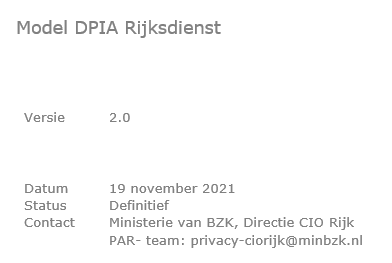 VoorwoordDit document bestaat uit drie onderdelen. Het eerste deel geeft een algemene inleiding op het instrument model DPIA Rijksdienst en beschrijft het proces van het uitvoeren van een DPIA. Het tweede deel bevat het model om een DPIA uit te voeren bestaande uit 17 punten. In het derde deel wordt per punt van het model een toelichting gegeven, uitgesplitst naar een DPIA van regelgeving en gegevensverwerkingen van het Rijk (hierna: gegevensverwerkingen of verwerkingen).Dit model wordt gebruikt in de Rijksdienst. Organisaties kunnen dit model voor de eigen organisatie aanvullen met organisatiespecifieke elementen. Door dergelijke elementen toe te voegen, kan het instrument beter toegesneden worden op het eigen organisatieonderdeel en wordt het daarmee beter bruikbaar.Naast het model DPIA Rijksdienst wordt in de Rijksdienst ook gebruikgemaakt van het instrument rapportagemodel DPIA Rijksdienst. Het rapportagemodel wordt gebruikt als sjabloon voor een DPIA-rapportage. Hierin komen de 17 punten naar voren die in het model worden genoemd. De opsteller van een DPIA-rapportage gebruikt het rapportagemodel samen met het model DPIA Rijksdienst om efficiënt een DPIA-rapportage op te stellen.DEEL I – PROCESKADERInleidingDit document bestaat uit drie onderdelen. Het eerste deel geeft een algemene inleiding op het model DPIA (Data Protection Impact Assessment) en beschrijft het proces van het uitvoeren van een DPIA. Het tweede deel bevat het model om een DPIA uit te voeren bestaande uit 17 punten. In het derde deel wordt per punt van het model een toelichting gegeven met uitgebreide uitleg van definities en voorbeelden ter illustratie. Deze drie documenten dienen ter ondersteuning bij het schrijven van het DPIA-rapport met het Rapportagemodel DPIA Rijksdienst.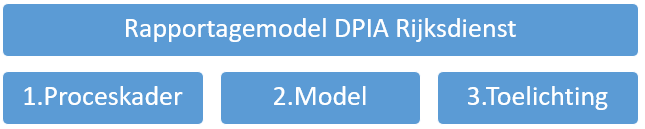 Dit model wordt gebruikt binnen de Rijksdienst. Organisaties kunnen dit model voor de eigen organisatie aanvullen met organisatiespecifieke elementen. Door dergelijke elementen toe te voegen, kan het instrument beter toegesneden worden op het eigen organisatieonderdeel en wordt het daarmee beter bruikbaar.De bovengenoemde documenten vormen tezamen het Rijksmodel DPIA Rijksdienst. Dit model heeft Rijksbrede werking en de documenten zijn gemakkelijk vindbaar via de website van de Rijksoverheid en de Autoriteit Persoonsgegevens. Verder is ervoor gekozen om voortaan Rijksbreed de term DPIA te gebruiken voor het model en de daaruit volgende rapporten in plaats van de termen Privacy Impact Assessment (PIA) en gegevensbeschermingseffectbeoordeling (GEB).Deel I - ProceskaderIn dit proceskader wordt achtereenvolgens ingegaan op de volgende vragen:Wat is een DPIA?In welke gevallen is een DPIA verplicht?Waarom een DPIA uitvoeren?Wie is verantwoordelijk voor het uitvoeren van een DPIA?Wanneer in het proces moet ik een DPIA uitvoeren?Hoe voer ik een DPIA uit?Hoe verantwoord ik de uitkomst van een DPIA?Hoe verhoudt een DPIA zich tot andere instrumenten?Wat is een DPIA?Een DPIA is een instrument om van projecten, regelgeving en beleid, waarbij persoonsgegevens worden verwerkt, de risico’s voor de rechten en vrijheden van betrokkenen in kaart te brengen en te beoordelen in hoeverre de huidige maatregelen voldoen en welke aanvullende maatregelen genomen moeten worden om de risico’s zoveel mogelijk te verminderen. Hoewel een DPIA een verplichting is op basis van de AVG en voornamelijk ziet op het beoordelen van privacyrisico’s, dient een DPIA dus breder opgevat te worden.Het kan gaan om zowel voorgenomen als reeds actieve projecten, regelgeving en beleid. Normaliter wordt een DPIA uitgevoerd, voordat desbetreffende projecten, regelgeving of beleid actief zijn. Echter, dit is in de praktijk niet altijd het geval om uiteenlopende redenen. Daarom wordt in het Model en het Rapportagemodel niet gesproken over voorgenomen gegevensverwerkingen, projecten, regelgeving of beleid, maar is dit op neutrale wijze opgenomen als gegevensverwerking, project, regelgeving of beleid.Dit model DPIA is gebaseerd op de nieuwe Europese regelgeving, de Algemene verordening gegevensbescherming (AVG), de Richtlijn gegevensbescherming opsporing en vervolging (Richtlijn) en de mede daarop gebaseerde nationale regelgeving. In dit model zijn ook de richtsnoeren van Europees Comité voor gegevensbescherming (EDPB) meegenomen. Het model is erop gericht om het uitvoeren van een DPIA zo voorspoedig mogelijk te laten verlopen.Het doel van een DPIA is om bij de verwerking van persoonsgegevens een zo goed en duidelijk mogelijk beeld te hebben wat de risico’s zijn bij het verwerken van desbetreffende persoonsgegevens en welke risico mitigerende maatregelen genomen worden om die risico’s zoveel mogelijk te verminderen. Daarnaast is de DPIA zo opgezet dat het beoordelen van deze onderwerpen stapsgewijs en gestructureerd plaatsvindt.Bij het bepalen van passende maatregelen die genomen dienen te worden om de naleving van de privacyregelgeving aan te tonen, dienen ook de uitkomsten van de DPIA in acht te worden genomen.Een voltooide DPIA bestaat uit:Beschrijving algemene kenmerken gegevensverwerkingen: een beschrijving van de verwerkingen en de verwerkingsdoeleinden;Beoordeling rechtmatigheid gegevensverwerkingen: een beoordeling van de rechtsgrond, de noodzaak, evenredigheid en verenigbaarheid van de verwerkingen in relatie tot de verwerkingsdoeleinden;Beschrijving en beoordeling risico’s voor betrokkenen: een beoordeling van de gevolgen en risico’s van de verwerkingen voor de rechten en vrijheden van de betrokkenen; enBeschrijving voorgenomen maatregelen: de voorgenomen maatregelen om deze gevolgen en risico’s van de verwerkingen aan te pakken.Het wordt ten zeerste aangeraden om het Rapportagemodel DPIA Rijksdienst te gebruiken voor het opstellen van het DPIA-rapport. Door de punten na te lopen die worden benoemd in het rapportagemodel en de toelichting uit het Rijksmodel DPIA Rijksdienst te gebruiken worden in ieder geval alle voor DPIA noodzakelijke onderwerpen behandeld. Wanneer alle punten van het rapportagemodel zijn behandeld, dan is dat document te gebruiken als finaal DPIA-rapport. Belangrijk om hier aanvullend bij te vermelden is dat het finale document een op zichzelf staand en leesbaar document dient te zijn. Verwijzingen naar documenten waarvan het noodzakelijk is om kennis te nemen bij het lezen van de DPIA dienen als bijlage te worden toegevoegd. In welke gevallen is een DPIA verplicht?Een DPIA moet worden uitgevoerd:Bij de ontwikkeling van beleid en regelgeving waaruit verwerkingen van persoonsgegevens voortvloeien; ofWanneer sprake is van een verplichting op basis van departementaal beleid; ofBij gegevensverwerkingen van persoonsgegevens die waarschijnlijk een hoog risico inhouden voor de rechten en vrijheden van betrokkenen. Het laatste punt dient te worden beoordeeld aan de hand van de AVG en de DPIA-criteria die zijn opgesteld door de EDPB en de AP.Algemene Verordening Gegevensbescherming (AVG)Een DPIA van gegevensverwerkingen is in ieder geval vereist in de volgende gevallen:Een systematische en uitgebreide beoordeling van persoonlijke aspecten, die is gebaseerd op geautomatiseerde verwerking, en waarop besluiten worden gebaseerd waaraan rechtsgevolgen zijn verbonden of die de betrokkenen op vergelijkbare wijze wezenlijk treffen;Grootschalige verwerking van bijzondere categorieën van persoonsgegevens of van gegevens met betrekking tot strafrechtelijke veroordelingen en strafbare feiten;Stelselmatige en grootschalige monitoring van openbaar toegankelijke ruimten;Wanneer de Autoriteit Persoonsgegevens (AP) heeft geoordeeld dat een DPIA verplicht is.Europees Comité voor gegevensbescherming (European Data Protection Board – EDPB)De EDPB heeft in aanvulling op bovenstaande punten criteria opgesteld aan de hand waarvan kan worden beoordeeld of sprake is van een hoog risico. Controleer de website van de EDPB voor de meest recente lijst van deze criteria.Wanneer aan twee van de criteria wordt voldaan, dan ontstaat de verplichting om een DPIA uit te voeren. Wanneer aan één van de criteria wordt voldaan, dan moet beoordeeld worden of sprake is van een hoog risico en of een DPIA uitgevoerd moet worden. Wanneer wordt besloten geen DPIA uit te voeren, dan dient een beoordeling met onderbouwing schriftelijk plaats te vinden.Wanneer een gegevensverwerking raakt aan grote politiek-bestuurlijke en maatschappelijke vraagstukken is een te allen tijde DPIA hoe dan ook gewenst.De meest relevante criteria van de EDPB zijn:Beoordelen van mensen op basis van persoonskenmerken, waaronder profilering en het maken van prognoses, met name op basis van kenmerken als beroepsprestaties, economische situatie of gedrag;Geautomatiseerde besluitvorming, waarbij het gaat om beslissingen die voor de betrokkene rechtsgevolgen of vergelijkbare wezenlijke gevolgen hebben;Stelselmatige en grootschalige monitoring van openbaar toegankelijke ruimten, bijvoorbeeld met cameratoezicht;Verwerking van bijzondere, strafrechtelijke of gevoelige persoonsgegevens;Grootschalige gegevensverwerkingen;Verwerking van persoonsgegevens over kwetsbare personen;Autoriteit Persoonsgegevens (AP)Niet alleen de EDPB, maar ook de AP heeft een lijst van gegevensverwerkingen opgesteld waarvoor het uitvoeren van een DPIA altijd verplicht is. Zoals bij de criteria van de EDPB, wanneer sprake is van twee toepasbare criteria, dan is de uitvoering van een DPIA verplicht. Wanneer aan een van de criteria wordt voldaan, dan moet schriftelijk worden beoordeeld of een DPIA wel/niet wordt uitgevoerd en wat de argumentatie daarvoor is. Hieronder worden de meest relevante criteria van de AP opgesomd. Ga naar de website van de AP voor de meest recente lijst van criteria.Heimelijk onderzoek: persoonsgegevens worden verzameld zonder dat de betrokkene daarvan vooraf op de hoogte wordt gesteld;Zwarte lijsten: verwerkingen waarbij persoonsgegevens over strafrechtelijke veroordelingen en strafbare feiten, gegevens over onrechtmatig of hinderlijk gedrag of gegevens over slecht betalingsgedrag worden verwerkt;Fraudebestrijding: de grootschalige verwerking en/of stelselmatige monitoring van (bijzondere) persoonsgegevens voor fraudebestrijding;Financiële situatie: de grootschalige verwerking en/of stelselmatige monitoring van financiële gegevens;Samenwerkingsverbanden: het delen van persoonsgegevens in of door samenwerkingsverbanden waarin gemeenten of andere overheden met andere publieke of private partijen (bijzondere) persoonsgegevens uitwisselen;Cameratoezicht: de grootschalige verwerking en/of stelselmatige monitoring van openbaar toegankelijke ruimten met camera’s;Controle werknemers: de grootschalige verwerking en/of stelselmatige monitoring van persoonsgegevens om activiteiten van werknemers te monitoren;Locatiegegevens, de grootschalige verwerking en/of stelselmatige monitoring van locatiegegevens, bijvoorbeeld met navigatiesystemen en telefoons;Communicatiegegevens, de grootschalige verwerking en/of stelselmatige monitoring van communicatiegegevens inclusief metadata dat herleidbaar is tot natuurlijke personen;Profilering: de systematische en uitgebreide beoordeling van persoonlijke aspecten van natuurlijke personen gebaseerd op geautomatiseerde verwerking;Observatie en beïnvloeding van gedrag: de grootschalige verwerking van persoonsgegevens die op systematische wijze via geautomatiseerde verwerking gedrag van natuurlijke personen observeren of beïnvloeden;Biometrische gegevens: de grootschalige verwerking en/of stelselmatige monitoring van biometrische gegevens met als doel een natuurlijk persoon te identificeren.Een DPIA is niet verplicht in de volgende gevallen:De verwerking vindt zijn rechtsgrond in een wettelijke verplichting of een taak van algemeen belang, en in het kader van het vaststellen van deze rechtsgrond al een DPIA is verricht;Wanneer de AP heeft geoordeeld dat een DPIA niet verplicht is.Volgens de AP hoeft geen DPIA te worden uitgevoerd wanneer de gegevensverwerking waarschijnlijk geen hoog risico oplevert of sterk lijkt op een andere gegevensverwerking waarvoor al een DPIA is uitgevoerd.Hoewel in het geval onder (a) een DPIA niet verplicht is, kan het toch wenselijk zijn om deze uit te voeren, als in de uitvoering nader invulling wordt gegeven aan zaken die op het niveau van de regelgeving niet aan de orde zijn geweest, bijvoorbeeld de keuze voor een bepaald ICT-systeem en bepaalde beveiligingsmaatregelen.Een DPIA kan betrekking hebben op een enkele soort gegevensverwerking. Een DPIA kan ook zien op een reeks vergelijkbare verwerkingen die vergelijkbare risico’s inhouden. Een DPIA hoeft zich dus niet te beperken tot een enkel proces, product of verwerkingsverantwoordelijke, bijvoorbeeld wanneer overheidsorganen een gemeenschappelijke applicatie of verwerkingsomgeving willen opzetten.Als in strijd met de AVG geen DPIA is uitgevoerd of de DPIA verkeerd is uitgevoerd, kan de AP een bestuurlijke boete opleggen, tot 10 miljoen euro.Voor vragen over wanneer een DPIA verplicht of wenselijk is, kan contact worden opgenomen met de functionaris voor gegevensbescherming (FG).Waarom een DPIA uitvoeren?Ook in situaties wanneer het niet verplicht is om een DPIA uit te voeren, kan het waardevol zijn om toch een DPIA uit te voeren. Door het uitvoeren van een DPIA wordt de bescherming van persoonsgegevens namelijk op een gestructureerde manier onderdeel van de belangenafweging en besluitvorming van beleid, regelgeving en (ICT-)projecten binnen de Rijksdienst. Dit verhoogt de kwaliteit van de project- of beleidsuitvoering.Dit model DPIA is een richtinggevend middel. Door het model te volgen kunnen relevante risico’s die eerder in de ontwikkeling niet zijn onderkend aan het licht komen. Als dat het geval is, is het noodzakelijk om deze aspecten alsnog mee te nemen. Een DPIA helpt zo met het identificeren en beheersen van risico’s en het vermijden van onnodige kosten (in de zin dat problemen in een later stadium moeten worden opgelost).Een DPIA kan ook corrigerend werken. Tijdens het uitvoeren van de DPIA kan blijken dat het nodig is eerdere keuzes te heroverwegen, en vervolgens voor een andere (minder inbreukmakende) oplossing te kiezen om een doelstelling te bereiken. Het kan dus voorkomen dat in een eerder stadium gemaakte keuzes bij nadere beschouwing niet goed genoeg worden onderbouwd ten opzichte van de hiermee gepaard gaande risico’s. Vanwege het richtinggevende en corrigerende karakter van een DPIA is het uitvoeren ervan een dynamisch proces, waarbij beoogde (beleids)oplossingen of ontwerpen van een systeem geleidelijk worden aangescherpt met als doel de risico’s voor de betrokkenen te verminderen.Het uitvoeren van een DPIA kan zorgen voor vertrouwen in de voorgenomen maatregel, binnen en buiten de organisatie. Het verzamelen van de informatie voor het beantwoorden van de vragen helpt medewerkers en leidinggevenden bij de besluitvorming en het afleggen van verantwoording daarover. Het uitvoeren van een DPIA stimuleert de privacybewustwording binnen de Rijksdienst.Wie is verantwoordelijk voor het uitvoeren van een DPIA?Bij overheidsverwerkingenDe verwerkingsverantwoordelijke is verantwoordelijk voor het uitvoeren van een DPIA. Formeel is de betreffende minister de verwerkingsverantwoordelijke voor gegevensverwerkingen door een onderdeel van de Rijksdienst. In de praktijk zal de bevoegdheid om te beslissen of en op welke wijze persoonsgegevens worden verwerkt zijn gemandateerd, bijvoorbeeld aan een directeur-generaal of een directeur. De gemandateerde functionaris is dan verantwoordelijk voor de uitvoering van een DPIA.Wanneer meerdere ministers verantwoordelijke zijn voor een gegevensverwerkingen, moeten zij gezamenlijk zorgen voor de uitvoering van een DPIA. Het ligt in zo’n situatie in de rede dat de minister die het voortouw heeft in de ontwikkeling van het project (denk bijvoorbeeld aan een categoriemanager), het initiatief neemt in het opstellen van de DPIA.Bij beleid en regelgevingDe minister die verantwoordelijk is voor het beleid en de mogelijk daaruit voortvloeiende op te stellen regelgeving is formeel verantwoordelijk voor het uitvoeren van de DPIA. In de praktijk ligt die verantwoordelijkheid bij de beleidsdirectie. De beleidsdirectie is verantwoordelijk voor het aanwijzen van een medewerker of een team van medewerkers om het DPIA-rapport op te stellen.Verantwoordelijkheid verwerkerAls een onderdeel van de Rijksdienst of een organisatie buiten de Rijksdienst optreedt als verwerker in de zin van de AVG – dat wil zeggen degene die persoonsgegevens verwerkt namens/in opdracht van een verwerkingsverantwoordelijke – is dat onderdeel of die organisatie niet verantwoordelijk voor de DPIA. Wel is de verwerker verplicht de verwerkingsverantwoordelijke desgevraagd bijstand te verlenen. Veelal zal de betrokkenheid van de verwerker nodig zijn om de DPIA te kunnen uitvoeren.Wanneer in het proces moet ik een DPIA uitvoeren?Een DPIA moet in een vroegtijdig stadium van de beleids- of projectontwikkeling worden uitgevoerd. Op dat moment is het namelijk nog mogelijk om met open vizier na te denken over de effecten en bestaat er nog voldoende gelegenheid om de uitgangspunten van het voorstel zonder grote nadelige consequenties te herzien. Dit voorkomt ook latere, kostbare aanpassingen in processen, herontwerp van systemen of zelfs stopzetten van een project. Hiermee wordt ook voldaan aan de verplichting uit de privacyregelgeving om bij het ontwerp rekening te houden met gegevensbescherming (privacy by design).Een DPIA kan meermaals en op verschillende momenten worden uitgevoerd en geactualiseerd. Bij wijziging van het voorstel waarmee verwerkingen van persoonsgegevens gemoeid zijn, wordt (opnieuw) een DPIA uitgevoerd. In dat geval wordt de wijziging beoordeeld in samenhang met de bestaande verwerkingen. Als de gegevensverwerkingen (bijvoorbeeld indien meer persoonsgegevens dan voorheen worden verwerkt) of de effecten daarvan veranderen, dient de DPIA te worden geactualiseerd. De EDPB stelt als good practice om een DPIA iedere drie jaar te evalueren.Bij overheidsverwerkingenDe DPIA moet in ieder geval zodanig voorafgaand aan de verwerkingen worden verricht dat de uitkomsten van de DPIA nog kunnen worden betrokken in de besluitvorming over de verwerkingen.Indien de verwerker via een aanbesteding wordt gecontracteerd betekent dit bijvoorbeeld dat de DPIA voorafgaand aan de aanbesteding wordt uitgevoerd. De uitkomsten van de DPIA kunnen dan worden betrokken bij het opstellen van de offerteaanvraagBij beleid en regelgevingDe DPIA moet in ieder geval voorafgaande aan de (internet)consultatie zijn verricht zodat in de consultatie kan worden gereageerd op de uitkomsten van de DPIA.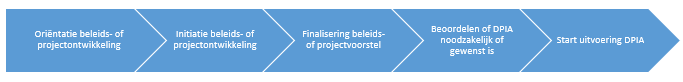 Hoe voer ik een DPIA uit?De uitvoering van een DPIA bestaat in principe uit de volgende processtappen:Verzamel alle relevante informatie over het projectvoorstel, het beleidsvoorstel of de regelgeving waarbij persoonsgegevens worden verwerkt. Bepaal aan de hand van een DPIA Pre-Scan en/of aan de hand van de criteria uit de AVG, van de AP en de EDPB of een DPIA uitgevoerd moet worden. De Pre-Scan is een drempeltoets voor het uitvoeren van een DPIA. Wanneer de DPIA Pre-Scan ertoe leidt dat geen DPIA uitgevoerd moet worden is het van belang dat de uitgevoerde Pre-Scan gedocumenteerd en gearchiveerd is. Wanneer uit de Pre-Scan komt dat een DPIA moet worden uitgevoerd, dan volgen de volgende processtappen.Bepaal wie verwerkingsverantwoordelijke is voor desbetreffende gegevensverwerkingen. De verwerkingsverantwoordelijke(n) is of zijn verantwoordelijk voor het uitvoeren van de DPIA. In deel 3 (toelichting) kan aan de hand van een stroomschema worden bepaald welke organisatie verwerkingsverantwoordelijke(n) is of zijn.Bespreek de punten van het Rapportagemodel DPIA Rijksdienst bij voorkeur in groepsverband, waar diverse relevante expertises deel van uitmaken. Betrokkenheid van meerdere personen met verschillende achtergronden en expertises – denk aan expertise op het gebied van het betreffende beleidsterrein, regelgeving, (informatie)beveiliging en ICT – resulteert in een betere DPIA. Voor het uitvoeren van een DPIA dient in ieder geval iemand met privacydeskundigheid te worden betrokken. Naast betrokken medewerkers van het betreffende project, kan het wenselijk zijn om iemand van buiten het project te betrekken. De ideale omvang en diversiteit van de groep hangt af van de aard en omvang van de gegevensverwerkingen.Leg de bevindingen schriftelijk vast in een DPIA-rapport, die wordt opgesteld door middel van het Rapportagemodel DPIA. Voor het schrijven van het DPIA-rapport is het van belang om regelmatig Deel III van het Rijksmodel DPIA te raadplegen; hierin wordt ieder onderwerp dat wordt behandeld in het DPIA-rapport toegelicht met voorbeelden.Consulteer waar passend de personen van wie persoonsgegevens worden verwerkt, de organisaties die hen vertegenwoordigen of andere belanghebbenden. Denk hierbij aan branche- en belangenorganisaties. Het betrekken van belanghebbenden stelt de uitvoerders van de DPIA in staat om de zorgen die spelen in kaart te brengen en tegelijkertijd transparant te zijn over de persoonsgegevens die verwerkt zullen gaan worden en de redenen daarvoor. Voor zover persoonsgegevens van eigen medewerkers worden verwerkt dient de departementale of groepsondernemingsraad te worden betrokken. Neem in het DPIA-rapport op wat de geconsulteerden hebben geadviseerd en wat daarmee gedaan is. Als geen consultatie plaatsvindt, motiveer deze beslissing in het rapport.Als de DPIA betrekking heeft op een voorstel voor regelgeving, kan consultatie van betrokkenen samenvallen met de bestaande consultatieverplichtingen. Conform het draaiboek voor de regelgeving zal advies over het voorstel worden ingewonnen bij officiële adviescolleges en via internetconsultatie. Leg het DPIA-rapport ter advisering voor aan de FG. Neem in het rapport op wat de FG heeft geadviseerd en wat daarmee gedaan is. Op grond van de AVG is het verplicht om advies in te winnen bij de FG. Het is ten zeerste aan te raden om de FG zo vroeg mogelijk te betrekken bij de DPIA-procedure en niet te wachten totdat het DPIA-rapport reeds volledig is opgesteld.Als de gegevensverwerking gepaard gaat met de bouw van een ICT-systeem, is het verstandig de departementale Chief Information Officer (CIO) te consulteren. De CIO geeft een oordeel bij de start of tussentijdse wijziging van een project. Onderdeel hiervan is de beoordeling of in het projectplan is opgenomen of sprake is van het verwerken van persoonsgegevens, en of daarbij beargumenteerd is of een DPIA gewenst of noodzakelijk is. Indien de DPIA wordt uitgevoerd in het kader van ontwikkeling van beleid waarmee de bouw van ICT-systemen wordt voorzien, moet ook rekening worden gehouden met de beheersmaatregelen zoals beschreven in het handboek portfoliomanagement Rijk voor projecten met een grote ICT-component. Wanneer uit de DPIA voor overheidsverwerkingen blijkt dat de verwerking een hoog risico oplevert en de verwerkingsverantwoordelijke er niet in slaagt om maatregelen te nemen om de resterende risico’s te beperken tot een acceptabel niveau, moet de AP voorafgaande aan de verwerking worden geraadpleegd. Als de DPIA betrekking heeft op regelgeving moet het voorstel altijd ter consultatie worden toegestuurd aan de AP. Voor zover de verwerking onder de werkingssfeer van de Richtlijn valt, kan de AP een lijst opstellen van verwerkingen waarbij altijd voorafgaande raadpleging moet plaatsvinden.
Volgens de EDPB is in ieder geval sprake van een onacceptabel hoog (rest)risico wanneer de betrokkene getroffen wordt met significante of onomkeerbare gevolgen die hij mogelijk niet te boven komt of de kans daarop aanzienlijk is.Voor het schriftelijk advies van de AP over een verwerking geldt een termijn van acht weken met een maximale verlenging van zes weken. Neem in het rapport op wat de AP heeft geadviseerd en wat daarmee gedaan is.Op basis van artikel 27 Wet op de ondernemingsraden is het ook mogelijk dat de DPIA langs de departementale ondernemingsraad (DOR) of de groepsondernemingsraad Rijk (GOR Rijk) moet. Bijvoorbeeld bij regelingen over het gebruik van personeelsgegevens of voor de inzet van een personeelsvolgsysteem. Hiervoor kan ook Het OR-privacyboekje van de Autoriteit Persoonsgegevens geraadpleegd worden.Stuur het definitieve DPIA-rapport aan alle betrokkenen bij het opstellen van de DPIA, tenzij regels met betrekking tot geheimhouding in de weg staan.Voeg de DPIA en de gegevensverwerkingen die zijn beoordeeld in de DPIA toe aan het register van verwerkingsactiviteiten. Wanneer binnen de content van de DPIA sprake is van een (zelflerend) algoritme, dan dient dit algoritme opgenomen te worden in het algoritmeregister.Evalueer periodiek (in ieder geval iedere drie jaar) of de gegevensverwerkingen binnen de DPIA zijn gewijzigd en hoe significant deze wijzigingen zijn. Bij wijzigingen die negatieve invloed hebben op de rechten en vrijheden van de betrokkenen, dan moet de DPIA worden herzien, een bijlage met de nieuwe gegevensverwerkingen worden toegevoegd of een nieuwe DPIA worden uitgevoerd.Processtappen uitvoering DPIAProces bij Rijksbrede bedrijfsvoeringstrajecten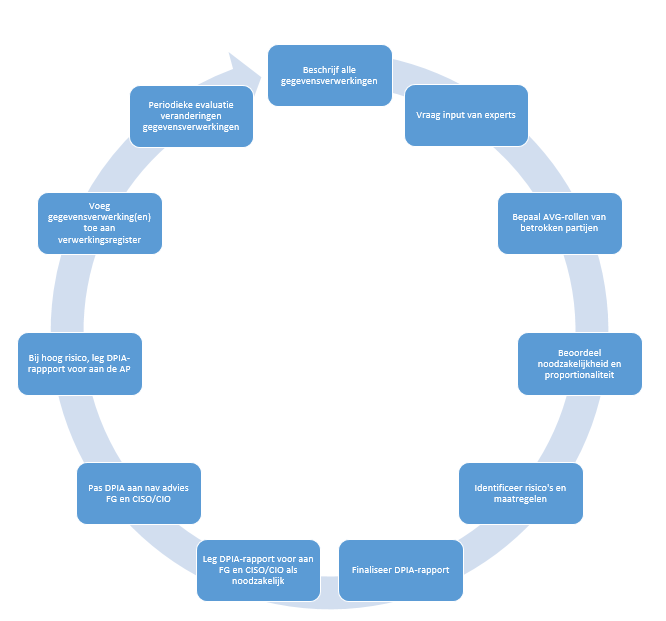 Wanneer de DPIA een Rijksbreed bedrijfsvoeringstraject betreft, dan dient de PAR-procedure doorlopen te worden. PAR staat voor Privacy Adviseur Rijk en is onderdeel van het Ministerie van Binnenlandse Zaken en Koninkrijksrelaties. Rijksbreed betekent in dit kader dat sprake is van de betrokkenheid van ten minste 6 departementen. Wanneer de DPIA een project betreft waarbij minder dan 6 departementen betrokken zijn, dan hoeft de PAR-procedure niet doorlopen te worden.Hieronder is de PAR-procedure in het kort beschreven. Neem contact op met het PAR-team voor meer informatie.Met het PAR-team wordt een DPIA Pre-Scan doorlopen ter beoordeling of een DPIA uitgevoerd moet worden die door de PAR-procedure moet.Na afronding van het DPIA-rapport wordt deze gedeeld met het PAR-team. Hier wordt een eerste kwaliteitsbeoordeling gedaan. Wanneer de kwaliteitsbeoordeling succesvol is, dan wordt het DPIA-rapport ter beoordeling gestuurd naar de privacy officers en vervolgens naar de functionarissen gegevensbescherming.Nadat de beoordelingen van de privacy officers en de FG’s binnen zijn, wordt een PAR-advies geschreven.De projectleider dient vervolgens het DPIA-rapport af te stemmen bij een interdepartementaal overleg, zoals het GOR-rijk.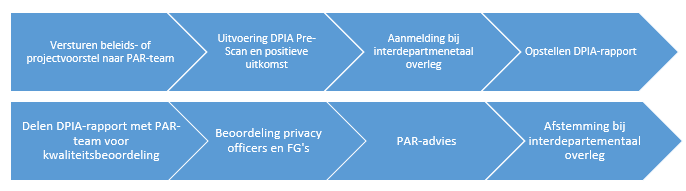 Hoe verantwoord ik de uitkomst van een DPIA?Het doel van de DPIA en het daaruit volgende rapport is dat hiermee kan worden voldaan aan de verantwoordingsplicht wat betreft het uitvoeren van de gegevensverwerkingen. Door het Rapportagemodel DPIA Rijksdienst samen te gebruiken met Deel II (model) en Deel III (toelichting) van het Model DPIA Rijksdienst, wordt deze verantwoording op gestructureerde wijze gedocumenteerd.  Bij overheidsverwerkingenDe verwerkingsverantwoordelijke moet een register bijhouden van de verwerkingsactiviteiten die onder zijn verantwoordelijkheid plaatsvinden. De uitkomsten van de DPIA kunnen worden opgenomen in dit register. In het kader van transparantie en draagvlakvergroting kan het wenselijk zijn om (delen van) de uitkomsten van de DPIA openbaar te maken, rekening houdend met het afwegingskader van de Wet openbaarheid van bestuur. Zo hoeven bijvoorbeeld kwetsbaarheden van een ICT-systeem niet openbaar gemaakt te worden. Bij beleid en regelgevingBij regelgeving wordt over DPIA-resultaten een passage opgenomen in de memorie of nota van toelichting. Daarin wordt een samenvatting gegeven van de belangrijkste afwegingen en keuzes in de DPIA. Het ligt voor de hand deze passage toe te voegen aan de al standaard op te nemen beschouwing over het grondrechtelijke kader en de toetsing aan de privacyregelgeving. Hoewel een volledig gestandaardiseerde verantwoordingsparagraaf niet kan worden gegeven, zou een modelelement van deze paragraaf kunnen zijn:“Gezien de aard van dit voorstel is in de fase van beleidsontwikkeling een DPIA uitgevoerd. Met behulp hiervan is de noodzaak onderzocht van de verwerking van persoonsgegevens en zijn op gestructureerde wijze de gevolgen en risico’s van de maatregel(en)/het systeem voor gegevensbescherming in kaart gebracht. Hierbij is in het bijzonder aandacht besteed aan de beginselen van transparantie, gegevensminimalisering, doelbinding, het vereiste van een goede beveiliging en de rechten van de betrokkenen. [Beschrijving specifieke aspecten en de in dit geval gemaakte belangenafweging]”In aansluiting op het beleid over het actief openbaar maken van uitvoerings- en effecttoetsen, moeten de uitkomsten van een DPIA – als daarnaar verwezen wordt in de toelichting bij het voorstel – gepubliceerd worden op de voor iedereen toegankelijke wetgevingskalender.Hoe verhoudt een DPIA zich tot andere instrumenten?Een DPIA wordt gehanteerd naast, en zo nodig in afstemming met andere hulpmiddelen voor ontwikkeling van regelgeving en overheidsverwerkingen. Een DPIA komt dus niet in de plaats van andere bestaande instrumenten; naast de DPIA moeten ook andere instrumenten worden uitgewerkt voor de gegevensverwerkingen gestart mogen worden.Bij beleid en regelgeving kan gedacht worden aan instrumenten uit het Integraal Afwegingskader (IAK), zoals: De bedrijfseffectentoets (BET);De uitvoerbaarheids- en handhaafbaarheidstoets (U&H-toets); en Toetsing van regelgeving aan hoger recht, waaronder een constitutionele toets. Bij overheidsverwerkingen kan bijvoorbeeld gedacht worden aan de volgende normenkaders:Het Voorschrift Informatiebeveiliging Rijksdienst 2007 (VIR 2007);Het Besluit voorschrift informatiebeveiliging rijksdienst – bijzondere informatie 2013 (VIRBI 2013); enDe Baseline Informatiebeveiliging Overheid (BIO).DEEL II - Model DPIA RijksdienstDit model bestaat uit 17 punten verspreid over vier onderdelen. Onderdeel A behandelt de feiten van de gegevensverwerkingen. Onderdeel B beoordeelt de rechtmatigheid van de behandelde feiten uit onderdeel A. Onderdeel C gaat over risico’s voor de rechten en vrijheden van betrokkenen en onderdeel D gaat over de beoogde maatregelen om die risico’s aan te pakken. Deze opzet is ontleend aan de privacyregelgeving. Het maken van een gegevensbeschermingseffectbeoordeling (hierna: DPIA) is een dynamisch proces. Het is aannemelijk dat bij het beoordelen van de risico’s onder C en de maatregelen onder D, dat de gegevensverwerkingen in de praktijk gewijzigd dienen te worden, bijvoorbeeld omdat de beoordeelde risico’s toch te groot te zijn op basis van de huidige gegevensverwerkingen. Wanneer de gegevensverwerkingen in de praktijk zijn gewijzigd, dan dienen de punten uit onderdeel A en B ook gewijzigd te worden om de realiteit te reflecteren. De beantwoording van de 17 punten in dit model kan meer of minder gedetailleerd zijn afhankelijk van de aard en omvang van de regelgeving of verwerkingen door de overheid. Wel is het in alle gevallen noodzakelijk om alle punten van het model na te gaan en de gemaakte afwegingen per punt op te schrijven.	Beschrijving algemene kenmerken gegevensverwerkingenBeschrijf op gestructureerde wijze de gegevensverwerkingen, de verwerkingsdoeleinden en de belangen bij de gegevensverwerkingen.	VoorstelBeschrijf het voorstel waar de DPIA op toeziet op hoofdlijnen en benoem hoe het voorstel tot stand is gekomen en wat de beweegredenen zijn achter de totstandkoming van het voorstel.	PersoonsgegevensBeschrijf alle persoonsgegevens op die worden verwerkt. Classificeer deze persoonsgegevens naar: gewoon, gevoelig, bijzonder, strafrechtelijk en wettelijk identificatienummer. Geef per categorie persoonsgegevens aan wie de betrokkenen zijn en vanuit welke bron de persoonsgegevens worden verzameld.	GegevensverwerkingenGeef alle gegevensverwerkingen weer en geef aan welke categorieën persoonsgegevens worden verwerkt per gegevensverwerking. Desgewenst kan een stroomschema van de gegevensverwerkingen worden toegevoegd.	VerwerkingsdoeleindenBeschrijf de doeleinden van alle gegevensverwerkingen.	Betrokken partijenBenoem alle partijen die betrokken zijn en deel deze in per gegevensverwerking. Deel deze partijen in onder de rollen: verwerkingsverantwoordelijke, gezamenlijke verwerkingsverantwoordelijke, verwerker, sub-verwerker, verstrekker, ontvanger en derde. Wanneer bekend, benoem ook welke functionarissen/afdelingen binnen deze partijen toegang krijgen tot welke categorieën persoonsgegevens.	Belangen bij de gegevensverwerkingenBeschrijf alle belangen die de betrokken partijen hebben bij de gegevensverwerkingen.	VerwerkingslocatiesBenoem in welke landen de gegevensverwerkingen plaatsvinden. Geef aan of en welke aanvullende maatregelen van toepassing zijn wanneer verwerkingslocaties zich buiten de Europese Economische Ruimte bevinden.Technieken en methoden van de gegevensverwerkingenBeschrijf op welke wijze en met welke (technische) middelen en methoden de persoonsgegevens worden verwerkt. Benoem, bijvoorbeeld, of sprake is van (semi-) geautomatiseerde besluitvorming, profilering, een cloudoplossing of big data-verwerkingen en, zo ja, beschrijf waaruit dat bestaat.	Juridisch en beleidsmatig kaderBenoem alle wet- en regelgeving en beleid met mogelijke gevolgen voor de gegevensverwerkingen. De AVG en de Richtlijn hoeven niet genoemd te worden.	BewaartermijnenBepaal de bewaartermijnen van de persoonsgegevens aan de hand van de gegevensverwerkingen en de verwerkingsdoeleinden. Motiveer waarom deze bewaartermijnen niet langer zijn dan strikt noodzakelijk ten opzichte van de verwerkingsdoeleinden. Beschrijf wie toeziet op de bewaartermijn en de mogelijke vernietiging of archivering aan het einde van de bewaartermijn.	Beoordeling rechtmatigheid gegevensverwerkingenBeoordeel de rechtsgrond, noodzaak en doelbinding van de gegevensverwerkingen en rechten van de betrokkene. 	RechtsgrondBepaal op welke rechtsgronden de gegevensverwerkingen worden gebaseerd. Iedere rechtsgrond moet aan bepaalde voorwaarden voldoen, voeg in de toelichting op de rechtsgrond toe hoe aan deze voorwaarden wordt voldaan. 	Bijzondere persoonsgegevensHet verwerken van bijzondere of strafrechtelijke persoonsgegevens is in principe verboden. Verwerking is pas mogelijk wanneer een uitzonderingsgrond van toepassing is. Beoordeel of een van de wettelijke uitzonderingen op het verwerkingsverbod van toepassing is. Bij verwerking van een wettelijk identificatienummer, beoordeel of dit is toegestaan. 	Doelbinding Als de persoonsgegevens voor een ander doeleinde worden verwerkt dan het doeleinde waarvoor de persoonsgegevens oorspronkelijk zijn verzameld, beoordeel of deze (nieuwe) verdere verwerking verenigbaar toelaatbaar is op grond van Unie- of lidstaatrechtelijk recht, dan wel verenigbaar is met het doel waarvoor de persoonsgegevens oorspronkelijk zijn verzameld. 	Noodzaak en evenredigheidBeoordeel of de gegevensverwerkingen noodzakelijk en evenredig zijn voor het verwezenlijken van de verwerkingsdoeleinden. Ga hierbij in ieder geval in op:Proportionaliteit: staat de inbreuk op de persoonlijke levenssfeer en de bescherming van de persoonsgegevens van de betrokkenen in evenredige verhouding tot de verwerkingsdoeleinden?Subsidiariteit: kunnen de verwerkingsdoeleinden in redelijkheid niet op een andere, voor de betrokkenen minder nadelige wijze, worden verwezenlijkt? 	Rechten van de betrokkenenBeschrijf de procedure waarmee invulling wordt gegeven aan de rechten van de betrokkenen. Als de rechten van de betrokkene worden beperkt, beschrijf op grond van welke wettelijke uitzondering dat is toegestaan. 	Beschrijving en beoordeling risico’s voor de betrokkenenBeschrijf en beoordeel de risico’s van de gegevensverwerkingen voor de rechten en vrijheden van de betrokkenen. Houd hierbij rekening met de aard, omvang, context en doelen van de gegevensverwerkingen. 	Risico’s voor betrokkenenBeschrijf en beoordeel alle mogelijke risico’s van de gegevensverwerkingen voor de rechten en vrijheden van de betrokkenen, zoals het recht op privacy en het verbod op discriminatie. Ga in ieder geval in op:Welke negatieve gevolgen de gegevensverwerkingen kunnen hebben voor de rechten en vrijheden van de betrokkenen, zoals het verbod op discriminatie;De oorsprong van deze gevolgen;De waarschijnlijkheid (kans) dat deze gevolgen zullen intreden; enDe ernst (impact) van deze gevolgen voor de betrokkenen wanneer deze intreden.Beoordeel per geïdentificeerd risico wat het risiconiveau is op basis van de formule kans x impact. Gebruik hiervoor de niveaus laag, gemiddeld en hoog. 	Beschrijving voorgenomen maatregelenBeschrijf de voorgenomen maatregelen om de hiervoor beschreven risico’s van de gegevensverwerkingen voor de vrijheden en rechten van de betrokkenen aan te pakken. 	MaatregelenBeoordeel welke technische, organisatorische en juridische maatregelen in redelijkheid kunnen worden getroffen om de hiervoor beschreven risico’s te voorkomen of te verminderen. Beschrijf welke maatregel welk risico aanpakt. Voeg aanvullende informatie in het tekstveld onder de tabellen toe.Beschrijf ook de resterende risico’s die nog aanwezig zijn na de uitvoering en/of implementatie van de geïdentificeerde maatregelen. Geef per resterend risico aan wat het niveau is van dit risico.DEEL III – ToelichtingDit deel van de DPIA geeft een toelichting op het model van deel II. De toelichting dient gebruikt te worden naast het Rapportagemodel DPIA; bij ieder punt wordt uitgebreid toegelicht wat wordt bedoeld, wat wordt verwacht qua beschrijving en worden voorbeelden gegeven ter illustratie.In deze toelichting wordt, waar relevant, een onderscheid gemaakt tussen een DPIA van regelgeving en een DPIA van verwerkingen door de overheid. Bij regelgeving gaat het om: wetten, algemene maatregelen van bestuur en ministeriële regelingen. Bij verwerkingen door de overheid gaat het om verwerkingen van persoonsgegevens door of in opdracht van een onderdeel van de Rijksdienst. Het object van een DPIA kan zijn: een of meerdere producten, diensten, processen of systemen.A. Beschrijving algemene kenmerken gegevensverwerkingenOnder A wordt de eerste stap beschreven van de DPIA: een overzicht van de relevante feiten van de gegevensverwerkingen. Als de feiten onduidelijk zijn, werkt dit door in de beoordeling. VoorstelBeschrijf het voorstel waar de DPIA op toeziet op hoofdlijnen en benoem hoe het voorstel tot stand is gekomen en wat de beweegredenen zijn achter de totstandkoming van het voorstel.Er moet een DPIA worden uitgevoerd, omdat de verwerking van persoonsgegevens risico’s met zich meebrengt die impact hebben op de rechten en vrijheden van de betrokkenen. In geval van beleid en regelgeving moet een DPIA worden uitgevoerd als die betrekking hebben op verwerkingen van persoonsgegevens of waaruit verwerkingen van persoonsgegevens voortvloeien. De DPIA heeft als doel deze risico’s te identificeren en zoveel mogelijk te verminderen (mitigeren). Echter, voor de uitvoering van een legitieme DPIA moet duidelijk zijn op welke verwerkingen van persoonsgegevens deze betrekking hebben (gegevensverwerkingen).Met een korte en bondige beschrijving van de gegevensverwerkingen, wordt de reikwijdte van het DPIA-rapport duidelijk en wordt voorkomen dat bij het nalopen van de 17 punten verschillend wordt gedacht. Ten behoeve van de duidelijkheid en de reikwijdte kan het ook nuttig zijn om expliciet aan te geven waar de DPIA in ieder geval niet over gaat.Ter controle of de beschrijving van het voorstel compleet is kunnen de volgende punten worden nagegaan:Wat is de aanleiding voor het voorstel;Vervangt of vernieuwt het voorstel een bestaande situatie en is deze bestaande situatie beschreven in relatie tot de nieuwe situatie;Welke departementen en organisaties zijn betrokken bij het voorstel;Is bij het voorstel sprake van privacy by design en privacy by default en is beschreven hoe deze beginselen geïmplementeerd zijn; enWat zijn de redenen dat het voorstel op deze manier tot stand is gekomen en wordt uitgevoerd?Privacy by DesignPrivacy by design, ook wel gegevensbescherming door ontwerp genoemd, houdt in dat privacy en gegevensbescherming mee worden genomen als eisen bij de ontwikkeling van nieuw beleid en/of nieuwe gegevensverwerking. Dit beginsel is een verplichting voor de verwerkingsverantwoordelijke. In beginsel namelijk moet een zo klein mogelijke inbreuk op de privacy van betrokkenen plaatsvinden bij gegevensverwerkingen. Welke praktische maatregelen kunnen worden genomen om invulling te geven aan privacy by design? Om dit te bepalen kan rekening worden gehouden met de volgende elementen:De stand van de techniek die van toepassing zijn in het verwerkingsproces;De uitvoeringskosten;De aard, omvang, context en het doel van de verwerking; enDe risico’s voor de betrokkene Deze elementen bepalen samen welke technische en organisatorische maatregelen genomen moeten worden om de nodige privacybeschermende waarborgen vanaf het begin van het verwerkingsproces in te bouwen.Privacy by defaultPrivacy by default, ook wel gegevensbescherming door standaardinstellingen genoemd, houdt in dat bij de ontwikkeling van nieuw beleid en/of nieuwe verwerkingsprocessen alle instellingen, opties en functies zijn ingesteld op de meest privacy vriendelijk mogelijke manier.Voorbeelden hiervan zijn:Bij het plaatsen van cookies is standaard geselecteerd dat alleen de noodzakelijke cookies worden geplaatst;Wanneer alleen een e-mailadres nodig is voor het doeleinde van de gegevensverwerking, vraag niet andere gegevens dan het e-mailadres;Bij het mogelijk maken van het delen van digitale mappen met medewerkers, stel als standaard in dat deze mappen alleen toegankelijk zijn voor specifieke medewerkers en niet voor iedereen toegankelijk is.Zowel het beginsel privacy by design als privacy by default worden in overweging 78 van de AVG genoemd als verplichting om meegenomen te worden bij openbare aanbestedingen.Bij conceptregelgeving kan voor deze beschrijving van het voorstel aansluiting worden gezocht bij de inleidende paragraaf van de memorie of nota van toelichting bij het voorstel, voor zover deze betrekking heeft op de verwerking van persoonsgegevens. Bij een overheidsverwerking kan in hoofdlijnen worden beschreven hoe de gegevensverwerkingen er uit zullen zien. Als dat er is kan worden aangesloten bij het projectvoorstel of een beschrijving van de architectuur.PersoonsgegevensBeschrijf alle persoonsgegevens op die worden verwerkt. Deel deze persoonsgegevens in onder de typen: gewoon, gevoelig, bijzonder, strafrechtelijk en wettelijk identificatienummer. Geef per categorie betrokkenen aan welke (categorieën) persoonsgegevens worden verzameld.Betrokkenen: personen waarop de gegevens betrekking hebbenBetrokkenen zijn alle geïdentificeerde of identificeerbare natuurlijke personen binnen de gegevensverwerkingen, oftewel de personen over wie de persoonsgegevens worden verwerkt. Denk hierbij aan: Medewerkers, Consumenten, Cliënten, Patiënten, Zakelijke contacten, Bezoekers, Gebruikers, Ingezetenen van een gemeente. Kwetsbare groepenDe categorieën van betrokkenen kunnen invloed hebben op de effecten van het voorstel. Bepaalde betrokkenen zijn kwetsbaarder dan anderen. Met kwetsbaar wordt bedoeld dat de negatieve effecten van een (onrechtmatige) gegevensverwerking groter kunnen zijn voor bepaalde betrokkenen dan voor andere betrokkenen.Denk bijvoorbeeld aan: Minderjarigen,Ouderen,Verstandelijk gehandicapten, Mensen die te maken hebben met stalking of die in een blijf-van-mijn-lijfhuis verblijven, Medewerkers van inlichtingen- en veiligheidsdiensten, Klokkenluiders of informanten van politie of justitie,Asielzoekers,Etnische minderheden.De AVG biedt specifieke bescherming aan kinderen, omdat zij zich minder bewust zullen zijn van de effecten van de gegevensverwerking en van hun rechten in dat kader. Die specifieke bescherming geldt met name voor het gebruik van persoonsgegevens van kinderen voor marketingdoeleinden, het opstellen van persoonlijkheids- of gebruikersprofielen en het verzamelen van persoonsgegevens over kinderen bij het gebruik van rechtstreeks aan kinderen verstrekte diensten. Zo is wanneer het kind jonger is dan 16 jaar zo’n verwerking slechts rechtmatig, als de toestemming of machtiging tot toestemming wordt verleend door de wettelijke vertegenwoordiger van het kind (bv. ouder of voogd). Ook heeft de leeftijd van betrokkenen gevolgen voor de wijze waarop het kind geïnformeerd moet worden; de uitleg moet aangepast worden zodat het kind de gegevensverwerking kan begrijpen.Richtlijn politiële en justitiële gegevensDe Europese Richtlijn beschermen personen bij de verwerking van hun persoonsgegevens die verband houden met de voorkoming, het onderzoek, de opsporing of de vervolging van strafbare feiten of de tenuitvoerlegging van straffen. Deze Richtlijn is sinds 2016 van toepassing en verbetert, onder meer, de gegevensuitwisseling tussen handhavingsautoriteiten, zoals de politie, en biedt een betere bescherming van de rechten van betrokkenen. De Nederlandse wetgever heeft deze Richtlijn geïmplementeerd in de Wet politiegegevens (Wpg) en de Wet justitiële en strafvorderlijke gegevens (Wjsg).In het kader van de Richtlijn kan het onderscheid worden gemaakt tussen:Personen ten aanzien van wie gegronde vermoedens bestaan dat zij een strafbaar feit hebben gepleegd of zullen plegen;Personen die voor een strafbaar feit zijn veroordeeld;Slachtoffers van een strafbaar feit, of personen ten aanzien van wie bepaalde feiten aanleiding geven tot het vermoeden dat zij het slachtoffer zouden kunnen worden van een strafbaar feit; enAndere personen die bij een strafbaar feit betrokken zijn, zoals personen die als getuige kunnen worden opgeroepen in een onderzoek naar strafbare feiten of een daaruit voortvloeiende strafrechtelijke procedure, personen die informatie kunnen verstrekken over strafbare feiten, of personen die contact hebben of banden onderhouden met een van de personen bedoeld onder a en b.Definitie persoonsgegevensOnder persoonsgegeven wordt verstaan: alle informatie over een geïdentificeerde of identificeerbare natuurlijke persoon. De term ‘natuurlijke personen’ betekent hier levende mensen. Informatie over overleden personen, rechtspersonen, dieren, zaken en objecten zijn in principe geen persoonsgegeven. Om te bepalen of een natuurlijke persoon identificeerbaar is, moet rekening worden gehouden met alle middelen waarvan redelijkerwijs valt te verwachten dat zij worden gebruikt door de verwerkingsverantwoordelijke of door een andere persoon om de natuurlijke persoon direct of indirect te identificeren, bijvoorbeeld selectietechnieken.Hieronder staan voorbeelden van categorieën persoonsgegevens en type persoonsgegevens die binnen die categorie vallen: Naam (voornaam, achternaam, voorvoegsel, initialen) Contactgegevens (huisadres, telefoonnummer, e-mailadres)Demografische gegevens (leeftijd, geboortedatum en -plaats, geslacht, nationaliteit, opleiding, IQ)Apparaat- en internetgegevens (IP-adres, MAC-adres, metadata*, locatie-informatie en geografische informatie**)Financiële gegevens (bankrekeningnummer en -saldo, inkomens- en vermogensgegevens, loonschaal, kredietwaardigheid, winst eenmanszaak)Werk gerelateerde gegevens (KvK-nummer, verslag van een functioneringsgesprek, documentatie over negatief gedrag op de werkvloer)Overige persoonsgegevens (voertuigidentificatienummer, persoonlijke voorkeuren)* Ook metadata zijn persoonsgegevens als hieruit de identiteit van de betrokkene kan worden herleid. Over het algemeen is een type metadata op zichzelf niet voldoende identificerend, maar meestal worden meerdere type metadata verzameld van gebruikers. Al deze gegevens gecombineerd met elkaar kan leiden tot identificeerbaarheid van een individu. Voorbeelden van metadata zijn: welke browser of telefoon iemand gebruikt, wanneer een document is opgesteld of voor het laatste bewerkt, wanneer is ingelogd, hoelang de gebruiker ingelogd is gebleven, welke webpagina’s zijn aangeklikt en de geschreven taal.** Ook locatie-informatie en geografische informatie kwalificeren als persoonsgegevens als de informatie herleidbaar is tot een persoon. Denk hierbij aan de koppeling van gegevens uit de basisregistratie adressen en gebouwen aan andere gegevens en het monitoren van de locaties van voertuigen.Pseudonieme persoonsgegevensOnder pseudonimisering wordt verstaan: het verwerken van persoonsgegevens op zodanige wijze dat de persoonsgegevens niet meer aan een specifieke betrokkene kunnen worden gekoppeld zonder dat aanvullende gegevens (sleutels) worden gebruikt. Hieraan wordt wel de eisen verbonden dat de sleutels apart worden bewaard en dat maatregelen worden genomen om ervoor te zorgen dat de persoonsgegevens niet aan een persoon worden gekoppeld.Gepseudonimiseerde (ook wel: versleutelde) gegevens worden ook als persoonsgegevens beschouwd. Deze gegevens kunnen namelijk met gebruik van een sleutel weer teruggeleid worden tot een gegeven waarmee een persoon geïdentificeerd kan worden.Anonieme gegevensAnonieme en geanonimiseerde gegevens zijn geen persoonsgegevens. Relevante privacy wet- en regelgeving zijn niet van toepassing op deze gegevens.Met anoniem en geanonimiseerd wordt bedoeld dat de persoon op wie de persoonsgegevens betrekking hebben, niet (meer) identificeerbaar is. Let op: het anonimiseren van persoonsgegevens als handeling is een verwerking van persoonsgegevens en valt wel onder privacy wet- en regelgeving. Gevoelige persoonsgegevensAlle overige persoonsgegevens die niet kwalificeren als bijzonder of strafrechtelijk worden in dit model aangemerkt als gewone persoonsgegevens. Gewone persoonsgegevens betekent niet dat geen sprake is van een hoog risico. Bepaalde persoonsgegevens kunnen door de context waarin zij worden gebruikt gevoelig zijn en daardoor een hoog risico met zich meebrengen. Daarom wordt de categorie gevoelige persoonsgegevens hier onderscheiden, ondanks het feit dat deze categorie niet in de AVG voorkomt. Voorbeelden van gevoelige persoonsgegevens zijn:Gegevens over de financiële situatie van de betrokkene;(Andere) gegevens die kunnen leiden tot stigmatisering of uitsluiting van de betrokkene;Gegevens die betrekking hebben op kwetsbare groepen;Gebruikersnamen, wachtwoorden en andere inloggegevens;Gegevens die kunnen worden misbruikt voor (identiteits)fraude;Communicatie- en locatiegegevens.Bijzondere persoonsgegevensBijzondere persoonsgegevens zijn persoonsgegevens die in principe verboden zijn om te verwerken. Om bijzondere persoonsgegevens toch rechtmatig te verwerken moet een uitzonderingsgrond uit de AVG van toepassing zijn. In de AVG is een limitatieve opsomming opgenomen van deze bijzondere persoonsgegevens:Ras of etnische afkomst;Politieke opvattingen;Religieuze of levensbeschouwelijke overtuigingen;Het lidmaatschap van een vakbond;Genetische gegevens; Biometrische gegevens met het oog op de unieke identificatie van een persoon;Gegevens over gezondheid;Gegevens over seksueel gedrag of seksuele gerichtheid.Voorbeelden van bijzondere persoonsgegevens zijn: het adressenbestand van een kerkblad, gegevens die via een apothekers-app worden verwerkt, ziekte- en verzuimgegevens van werknemers en de ledenlijst van een politieke partij.BeeldmateriaalUit beeldmateriaal zoals foto’s en camerabeelden kunnen bijzondere persoonsgegevens, zoals etnische afkomst, religieuze overtuiging of medische gesteldheid, worden afgeleid. Echter, bij beeldmateriaal is pas sprake van de verwerking van bijzondere persoonsgegevens wanneer de verwerking van het beeldmateriaal het doel heeft om onderscheid te maken met die bijzondere persoonsgegevens. Wanneer het doel van de verwerking niet is gericht op het maken van onderscheid op basis van die bijzondere persoonsgegevens, dan wordt verondersteld dat geen bijzondere persoonsgegevens worden verwerkt.Genetische gegevensGenetische gegevens zijn persoonsgegevens over overgeërfde of verworven genetische kenmerken van een persoon die unieke informatie verschaffen over de fysiologie of gezondheid en die met name voortkomen uit een analyse van een biologisch monster van die persoon. Denk hierbij aan: chromosomen, DNA of RNA en erfelijke ziekten.
Biometrische gegevensBiometrische gegevens zijn persoonsgegevens die het resultaat zijn van een specifieke technische verwerking met fysieke, fysiologische of gedragsgerelateerde kenmerken van een persoon op grond waarvan eenduidige identificatie van die persoon mogelijk is of wordt bevestigd.Denk hierbij aan: vingerafdrukken, irispatroon, gezichtsprofiel, toetsaanslaganalyse, looppatroon, stemgeluid en slaapritme. Foto’s vallen overigens alleen onder de definitie van biometrische gegevens wanneer zij worden verwerkt met behulp van bepaalde technische middelen die de unieke identificatie of authenticatie mogelijk maken.Gegevens over gezondheidGezondheidsgegevens zijn persoonsgegevens over de fysieke of mentale gezondheid van een persoon. Denk hierbij aan: gewicht, hartslag, handicap, ziekterisico of verleende gezondheidsdiensten.Nationaliteit en ras/etnische afkomstHet gegeven ‘nationaliteit’ op zichzelf is geen bijzonder persoonsgegeven en wordt ook niet zo genoemd in de AVG en de UAVG als zodanig. Echter, een persoonsgegeven is niet alleen bijzonder wanneer het direct het desbetreffende bijzondere persoonsgegeven onthult. Ook gegevens die indirect dergelijke informatie onthullen, dienen aangemerkt te worden als bijzondere categorieën van persoonsgegevens.Wanneer het gegeven ‘nationaliteit’ wordt verwerkt in combinatie met gegevens als geboorteland, geboorteplaats, herkomst en/of pasfoto, dan blijkt uit rechtspraak dat deze gegevens gecombineerd wel leiden tot gegevens waaruit het ras of etnische afkomst blijkt. Echter, volgens de AP is pas sprake van het verwerken van bijzondere persoonsgegevens wanneer het verwerken van het gegeven ‘nationaliteit’ tot doel heeft om onderscheid te maken naar ras of etnische afkomst, of indien het voor de verwerkingsverantwoordelijke redelijkerwijs voorzienbaar is dat de verwerking tot het maken van onderscheid naar ras of etnische afkomst zal leiden.Het gebruik van nationaliteit kan wel leiden tot de beoordeling dat het een gevoelig persoonsgegeven is, zoals in het kader van fraudebestrijding en het gebruiken van nationaliteit als indicator van fraude. Daarom is het voor de beoordeling van ieder verwerkt persoonsgegeven zeer van belang om vast te stellen wat het doeleinde is van de verwerking van desbetreffende persoonsgegeven. Ook moet worden beoordeeld of in desbetreffende gegevensverwerking het neutrale gegeven ‘nationaliteit’ potentieel kan leiden tot discriminatie van de betrokkene en welke andere mogelijke risico’s de verwerking heeft voor de betrokkene.Strafrechtelijke persoonsgegevensPersoonsgegevens over strafrechtelijke veroordelingen en strafbare feiten of daarmee verband houdende veiligheidsmaatregelen (hierna: strafrechtelijke persoonsgegevens) zijn strafrechtelijke persoonsgegevens. Verder worden ook persoonsgegevens betreffende een door de rechter opgelegd verbod naar aanleiding van onrechtmatig of hinderlijk gedrag als strafrechtelijke persoonsgegevens beschouwd. Het gaat hier zowel om veroordelingen als om verdenkingen van strafbare feiten. Meer in het algemeen, het gaat om persoonsgegevens die betrekking hebben op gedragingen die aanleiding geven tot maatschappelijke afkeuring en de bescherming van deze persoonsgegevens heeft als doel om te voorkomen dat betrokkenen gestigmatiseerd worden of op andere manier ernstige wijze inbreuk wordt gemaakt op hun privé- of beroepsleven.Volgens rechtspraak van het Europese Hof van Justitie zijn er drie criteria relevant om te beoordelen of sprake is van strafrechtelijke persoonsgegevens in de zin van artikel 10 AVG:Juridische kwalificatie van het strafbare feit naar nationaal recht;Aard van het strafbare feit; enDe zwaarte van de sanctie die aan de betrokkene kan worden opgelegd. Zelfs voor strafbare feiten die naar nationaal recht niet als strafbare feiten in strafrechtelijke zin worden gekwalificeerd, kan uit de aard van het strafbare feit zelf en/of uit de zwaarte voortvloeien dat sprake is van strafrechtelijke persoonsgegevens.Voorbeelden van strafrechtelijke persoonsgegevens zijn: Proces-verbaal, Sepotbeslissing, Strafblad, relaas verhoor en Aanvraag voor een toevoeging in een strafzaak.Strafrechtelijke persoonsgegevens kunnen, bijvoorbeeld, ook voorkomen in zwarte lijsten en een Verklaring Omtrent Gedrag (VOG). Dat is niet per definitie het geval, omdat een zwarte lijst ook kan bestaan uit negatieve gegevens over personen die niet strafrechtelijk van aard zijn en in een VOG kunnen strafrechtelijke persoonsgegevens ontbreken. Wees echter wel bewust dat dergelijke documenten strafrechtelijke persoonsgegevens kunnen bevatten; de beoordeling van strafrechtelijke persoonsgegevens dient breder te worden gelezen dan strafbare feiten die direct een relatie hebben met handelingen die vallen onder het strafrecht.Nationale identificatienummersNummers ter identificatie van een persoon die bij wet zijn voorgeschreven, mogen slechts worden verwerkt voor doeleinden die bij wet zijn bepaald. Het gebruik van deze nummers dient dus met uiterste zorgvuldigheid plaats te vinden en de noodzakelijkheid om deze nummers te gebruiken dient goed onderbouwd te zijn. De gedachte hierachter is dat persoonsnummers de koppeling van verschillende bestanden aanzienlijk vergemakkelijkt en daarmee een extra bedreiging voor de persoonlijke levenssfeer vormt. Het gaat hierbij enkel om in de wet voorgeschreven persoonsidentificerende nummers. Denk hierbij aan: Burgerservicenummer (BSN), BIG-nummer (beroepen in de individuele gezondheidszorg), A-nummer (basisregistratie personen), Onderwijsnummer, StrafrechtketennummerKenteken.Bron persoonsgegevensMet de bron van de persoonsgegevens wordt aangegeven waaruit en/of van welke personen of organisaties de persoonsgegevens worden verkregen.Wanneer de persoonsgegevens niet direct van de betrokkene komen, dan is het van belang om de organisatie te noemen waar de gegevens vandaan komen, vanuit welke tool/platform de gegevens worden gedeeld, met welk doeleinde de persoonsgegevens oorspronkelijk zijn verzameld en op grond waarvan de persoonsgegevens verstrekt mogen worden.Bijvoorbeeld:De persoonsgegevens worden verkregen via een intern database. De database is opgenomen in een Microsoft Excel-bestand. De database is in beheer van organisatie x. Organisatie x verwerkt deze persoonsgegevens met doeleinde y.Het is van belang dat bekend is wat de herkomst is van de persoonsgegevens. De privacyregelgeving geeft namelijk als beginsel dat persoonsgegevens niet verder mogen worden verwerkt op een wijze die onverenigbaar is met de doeleinden waarvoor ze zijn verkregen of wanneer dit is voorzien in Unie- of Nederlands recht. Met andere woorden: de verwerking van persoonsgegevens voor andere doeleinden dan die waarvoor de persoonsgegevens aanvankelijk zijn verzameld, mag enkel indien de verwerking verenigbaar is met de doeleinden waarvoor de persoonsgegevens aanvankelijk zijn verzameld of in overeenstemming is met Unie- of lidstatelijk recht dat direct toeziet op desbetreffende verwerking van persoonsgegevens (zie voor de beoordeling van de verenigbaarheid punt 13 hieronder). Voorbeeld voor rapportagemodel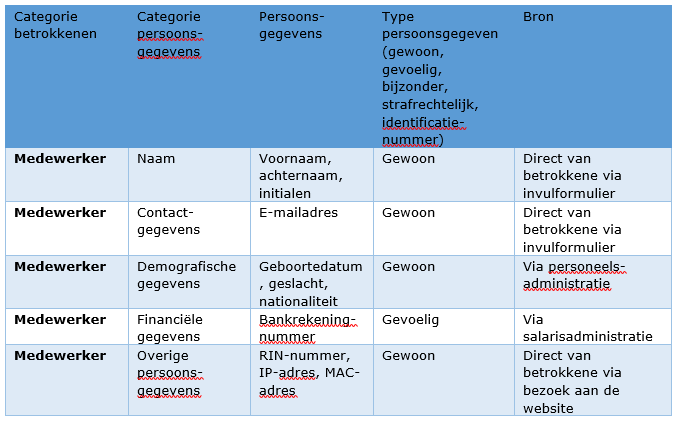 GegevensverwerkingenGeef alle gegevensverwerkingen weer en geef aan welke persoonsgegevens worden verwerkt per gegevensverwerking. Desgewenst kan een stroomschema van de gegevensverwerkingen worden toegevoegd.Om de rechtmatigheid van de gegevensverwerkingen te kunnen beoordelen, is het noodzakelijk om alle gegevensverwerkingen in beeld te hebben die plaatsvinden binnen de reikwijdte die in het voorstel (paragraaf 1) is opgenomen. Onder verwerking van persoonsgegevens wordt verstaan: elke bewerking of geheel van bewerkingen met betrekking tot persoonsgegevens. Met een bewerking wordt iedere handeling bedoeld die met een persoonsgegeven kan worden verricht.Denk hierbij aan: het verzamelen, vastleggen, ordenen, structureren, opslaan, bijwerken of wijzigen, opvragen, raadplegen, gebruiken, verstrekken door middel van doorzending, verspreiden of op andere wijze ter beschikking stellen, aligneren of combineren, afschermen, wissen of vernietigen van gegevens. Met andere woorden, het begrip omvat het gehele proces dat een persoonsgegeven doormaakt, vanaf het moment van verzamelen tot en met het moment van vernietigen.Het is ten zeerste aan te raden om bij het beschrijven van de gegevensverwerkingen voor een abstractieniveau te kiezen die zo dicht mogelijk bij de beschrijvingen van de gegevensverwerkingen passen, zoals die ook zijn opgenomen in het register van verwerkingsactiviteiten. Op deze manier kan een beter overzicht worden bewaard van de gegevensverwerkingen binnen de organisatie in relatie tot de gegevensverwerkingen die in de DPIA worden beoordeeld. Hiermee wordt het ook makkelijker om het DPIA-rapport na afloop te koppelen aan specifieke gegevensverwerkingen in het register van verwerkingsactiviteiten.StroomschemaOmdat de gegevensverwerkingen binnen het voorstel gecompliceerd kunnen zijn en het niet altijd gemakkelijk is om het geheel van gegevensverwerkingen in woorden uit te drukken is het van belang om de gegevensverwerkingen te visualiseren, bijvoorbeeld aan de hand van een input-proces-output model, stroomschema of workflow. Zie hieronder voor een simpel voorbeeld.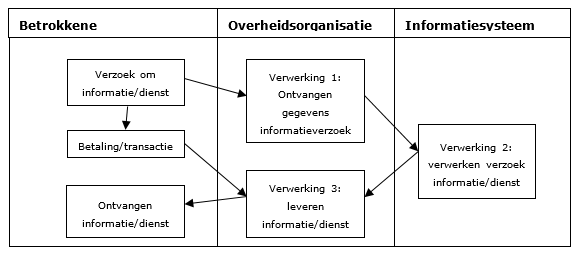 Een duidelijk stroomschema kan namelijk in een oogopslag laten zien hoe de gegevensverwerkingen binnen het proces lopen, waardoor gemakkelijk het overzicht kan worden bewaard in de DPIA. Verder kan ook gerefereerd worden naar het gebruikte stroomschema in de rest van de DPIA.Om de duidelijkheid van het stroomschema te vergroten kan aan de volgende elementen worden gedacht:Benoem alle betrokken partijen (punt 5) in het stroomschema. Op die manier is het duidelijk welke partij verantwoordelijk of onderdeel is bij desbetreffende gegevensverwerking en wanneer de partijen precies worden betrokken bij de gegevensverwerkingen.Geef ook aan wat de AVG-rol is van iedere betrokken partij.Wanneer het stroomschema groter is dan de reikwijdte van de DPIA, geef duidelijk aan in het stroomschema over welke gegevensverwerkingen de DPIA gaat.Voeg per gegevensverwerking toe of specifieke applicaties, software, online platformen of cloud opslag wordt gebruikt.Voorbeeld stroomschema opgenomen in rapportagemodel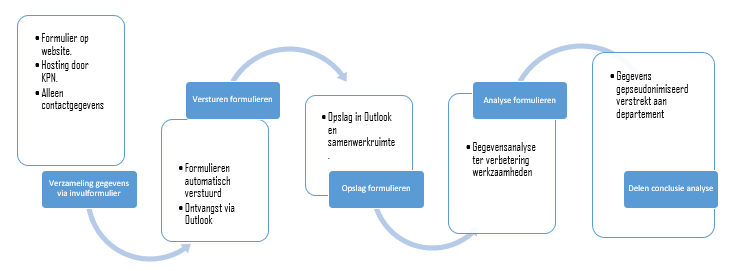 Dit stroomschema is hierin opgenomen als voorbeeld ter illustratie hoe een simpel stroomschema van een proces met persoonsgegevens eruit kan zien. Gebruik dit voorbeeld alleen wanneer niet een eigen stroomschema wordt gemaakt.Voorbeeld voor rapportagemodel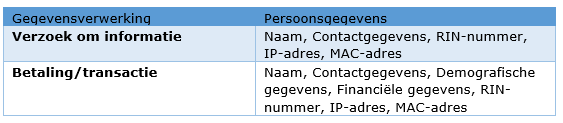 VerwerkingsdoeleindenBeschrijf de doeleinden van de gegevensverwerkingen.De privacyregelgeving heeft als beginsel dat persoonsgegevens enkel voor welbepaalde, uitdrukkelijk omschreven en gerechtvaardigde doeleinden mogen worden verzameld. De vaststelling van de verwerkingsdoeleinden is een noodzakelijke voorwaarde om te kunnen beoordelen of de gegevensverwerkingen rechtmatig zijn (onder B) en om vast te stellen welke maatregelen getroffen dienen te worden om de risico’s (onder C) te voorkomen of te verkleinen (onder D). Omschrijf daarom per gegevensverwerking de verwerkingsdoeleinden zo specifiek mogelijk.Het is aan te raden om de voorbeeldtabel te gebruiken voor het beschrijven van de verwerkingsdoeleinden. Met de tabel kan per categorie persoonsgegevens worden aangegeven wat het verwerkingsdoeleinde is. Wanneer de verzamelde persoonsgegevens oorspronkelijk zijn verzameld voor een ander doeleinde, dan is er de mogelijkheid om voor die specifieke persoonsgegevens aan te geven wat het oorspronkelijke doeleinde en het huidige (nieuwe) doeleinde is voor het verwerken van die persoonsgegevens en op grond waarvan de persoonsgegevens voor het nieuwe doeleinde mogen worden verwerkt.Bij verwerkingsdoeleinden kan gedacht worden aan: beveiligen van gebouwen en objecten, behandelen van personeelszaken, opsporen van strafbare feiten, direct marketing, het innen van vorderingen, het doen van leveringen en bestellingen, identificatie en authenticatie, het voorbereiden en nemen van Awb-besluiten en het behandelen van geschillen. Denk ook aan eventuele nevendoeleinden van de gegevensverwerking, zoals: wetenschappelijk, statistisch of historisch onderzoek, archiefbeheer, declaratiedoeleinden, rapportagedoeleinden, verbetering van dienstverlening of (door)ontwikkeling van beleid. De verwerkingsdoeleinden moeten zoveel mogelijk worden toegespitst op de concrete gegevensverwerking, zoals die zijn geïdentificeerd onder 3.  Zo kan het algemene overkoepelende doel worden gebruikt als kapstok waaraan verschillende subdoelen kunnen worden gehangen, bijvoorbeeld:E-mailadres: noodzakelijk voor communicatie met betrokkene.IP-adres: noodzakelijk ter verificatie dat alleen vanuit een bepaalde locatie contact wordt gemaakt met het systeem.Adresgegevens: noodzakelijk om een beschikking naar de betrokkene te kunnen toezenden.Financiële gegevens: noodzakelijk om vast te stellen of de betrokken partij in aanmerking komt voor een toeslag. Strafrechtelijke gegevens: noodzakelijk om een screening te kunnen uitvoeren.Bij conceptregelgeving wordt het doel van de gegevensverwerking zo mogelijk in de regeling zelf vastgelegd of op zijn minst benoemd in de memorie of nota van toelichting. Ook kan het doel zijn vastgesteld in lagere regelgeving. Een wettelijke doelomschrijving bevordert de rechtszekerheid omdat hierdoor een nadere invulling is gegeven aan het beoordelingskader.Bij overheidsverwerkingen ter uitvoering van regelgeving moet binnen de publieke taak worden gebleven die in de regelgeving is vastgesteld. Om de verwerkingsdoeleinden op een heldere wijze weer te geven is het aan te raden om de verwerkingsdoeleinden te koppelen aan de gegevensverwerkingen (punt 3).Voorbeeld voor rapportagemodel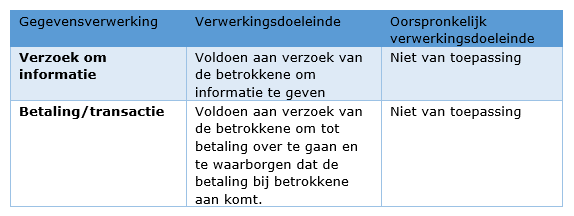 Betrokken partijenBenoem alle partijen die betrokken zijn en deel deze in per gegevensverwerking. Deel deze partijen in onder de rollen: verwerkingsverantwoordelijke, gezamenlijke verwerkingsverantwoordelijke, verwerker, sub-verwerker, verstrekker en ontvanger. Wanneer bekend, benoem ook welke functionarissen/afdelingen binnen deze partijen toegang krijgen tot welke persoonsgegevens.Om de rechtmatigheid van de gegevensverwerkingen te kunnen beoordelen, moet inzichtelijk zijn welke organisaties (functioneel) betrokken zijn bij welke gegevensverwerking en in welke hoedanigheid: verwerkingsverantwoordelijke, gezamenlijke verwerkingsverantwoordelijke, verwerker, sub-verwerker, verstrekker of ontvanger. Wees er bewust van dat een organisatie of partij meerdere AVG-rollen tegelijk kan hebben, bijvoorbeeld dat de verwerkingsverantwoordelijke ook tegelijkertijd een verstrekker kan zijn.VerwerkingsverantwoordelijkeDe verwerkingsverantwoordelijke is de natuurlijke persoon, de rechtspersoon of het overheidsorgaan, die het doel van en de middelen voor de gegevensverwerkingen vaststelt. Wees ervan bewust dat de verwerkingsverantwoordelijke ook kan worden vastgesteld in Unie- of lidstatelijk recht.Met andere woorden: de persoon of organisatie die formeel bevoegd is te beslissen of persoonsgegevens worden verwerkt, voor welke doeleinden deze worden verwerkt en op welke wijze deze worden verwerkt. Gezamenlijke verwerkingsverantwoordelijkeWanneer twee of meer verwerkingsverantwoordelijken gezamenlijk de doeleinden en middelen van de verwerking bepalen, dan zijn zij gezamenlijke verwerkingsverantwoordelijke en moeten zij onderling vastleggen wie waarvoor verantwoordelijk en aansprakelijk is.Een belangrijk criterium voor de beoordeling of sprake is van gezamenlijke verwerkingsverantwoordelijkheid is het volgende: is het mogelijk voor het verwerkingsproces of processen die in deze DPIA worden beoordeeld om door te gaan zonder de samenwerking tussen de twee (of meer) organisaties? Wanneer organisaties namelijk individueel toch het proces kunnen uitvoeren, dan is sprake van individuele verwerkingsverantwoordelijkheid. Wanneer sprake is van onlosmakelijke processen, dan is waarschijnlijk sprake van gezamenlijke verwerkingsverantwoordelijkheid.Het is belangrijk dat gezamenlijke verwerkingsverantwoordelijken een regeling treffen waarin de verantwoordelijkheden voor de naleving van de AVG-regels worden vastgelegd. Hierin moet, bijvoorbeeld, worden vastgelegd wie verantwoordelijk is voor het afhandelen van een datalek en wie welke verantwoordelijkheden heeft bij het afhandelen van verzoeken van betrokkenen. De belangrijkste aspecten van de regeling moeten worden meegedeeld aan de betrokkenen, bijvoorbeeld, met een privacyverklaring.VerwerkerVerwerker is de natuurlijke persoon, de rechtspersoon of het overheidsorgaan die voor de verwerkingsverantwoordelijke persoonsgegevens verwerkt. Dat betekent dat de verwerker persoonsgegevens verwerkt direct onder instructies van de verwerkingsverantwoordelijke. De verwerker is een persoon of organisatie buiten de organisatie van de verwerkingsverantwoordelijke.De verwerkingsverantwoordelijke en verwerker moeten onderling schriftelijk vastleggen wie waarvoor verantwoordelijk en aansprakelijk is. Om in een concreet geval te bepalen wie de verwerkingsverantwoordelijke en wie de verwerker is, moet naast de formele taakverdeling ook worden gekeken naar de feitelijke omstandigheden (waarom vindt de verwerking plaats? Wie heeft deze geïnitieerd?). Dat betekent dat enkel het schriftelijk vastleggen van de taakverdeling niet voldoende is: ook in de praktijk moet de verwerkingsverantwoordelijke zeggenschap hebben over het doel en de middelen van gegevensverwerkingen.Sub-verwerkerDe sub-verwerker is de natuurlijke persoon, rechtspersoon of overheidsorgaan die ten behoeve van de verwerker specifieke taken uitvoert in het kader van de samenwerking tussen de verwerker en de verwerkingsverantwoordelijke. De sub-verwerker wordt ook een onderaannemer genoemd.Zoals bij de verwerker moet ook bij de sub-verwerker sprake zijn van een taak die primair ziet op het verwerken van persoonsgegevens, in opdracht van de verwerker.De verwerker dient schriftelijke toestemming te vragen aan de verwerkingsverantwoordelijke en schriftelijke afspraken met de sub-verwerker vast te leggen die wat betreft privacy verplichtingen ten minste hetzelfde strenge niveau hebben als de afspraken die zijn gemaakt tussen de verwerkingsverantwoordelijke en de verwerker.OntvangerOntvanger is de natuurlijke persoon, de rechtspersoon of het overheidsorgaan aan wie/waaraan de persoonsgegevens worden verstrekt. VerstrekkerVerstrekker is de natuurlijke persoon, de rechtspersoon of het overheidsorgaan die/dat de persoonsgegevens verstrekt aan een andere partij.DerdeEen derde is een natuurlijk persoon of rechtspersoon, een overheidsinstantie, een dienst of een ander orgaan die geen betrokkene, verwerkingsverantwoordelijke, verwerker of een persoon is die rechtstreeks onder gezag van de verwerkingsverantwoordelijke of de verwerker gemachtigd is om de persoonsgegevens te verwerken. De derde is wel een persoon of organisatie dat betrokken is bij de gegevensverwerking, maar daar niet op een directe manier mee te maken heeft. De derde komt, bijvoorbeeld, naar voren bij de juridische grondslag ‘gerechtvaardigd belang van een derde’. Op basis van deze juridische grondslag kan een verwerkingsverantwoordelijke gegevens verwerken op basis van de belangen van een derde.Bij conceptregelgeving kan het wenselijk zijn om daarin vast te leggen wie de verwerkingsverantwoordelijke is of volgens welke criteria deze wordt aangewezen. Ook kan de rol van andere betrokken partijen worden vastgelegd, bijvoorbeeld dat zij gegevens kunnen of moeten verstrekken. Zo is in de Basisregistratie personen vastgelegd wanneer het college van burgemeester en wethouders en wanneer de minister verantwoordelijk is voor het bijhouden van persoonsgegevens in de basisregistratie. In bepaalde gevallen kan het ook wenselijk zijn om wettelijk voor te schrijven dat de toegang tot bepaalde persoonsgegevens beperkt blijft tot een specifieke functionaris, zoals een officier van justitie, vertrouwenspersoon of bedrijfsarts.Voor zover niet al wettelijk voorgeschreven dienen de organisaties die (functioneel) betrokken zijn bij de gegevensverwerkingen zelf en in onderling overleg te moeten bepalen wie in welke hoedanigheid de persoonsgegevens verwerkt. Ook zal moeten worden bepaald, voor zover eveneens niet wettelijk voorgeschreven, welke functionarissen binnen deze organisaties toegang krijgen tot welke persoonsgegevens, bijvoorbeeld aan de hand van een autorisatiematrix, in relatie tot de doeleinden van de gegevensverwerking. Hierin kan ook worden bepaald in welke gevallen en onder welke voorwaarden deze functionarissen toegang krijgen tot de persoonsgegevens.Stroomschema om de AVG-rol te bepalen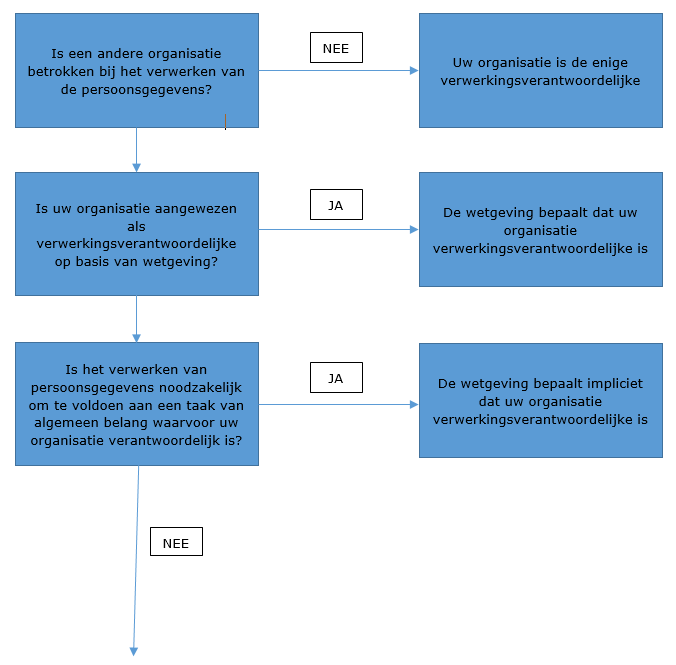 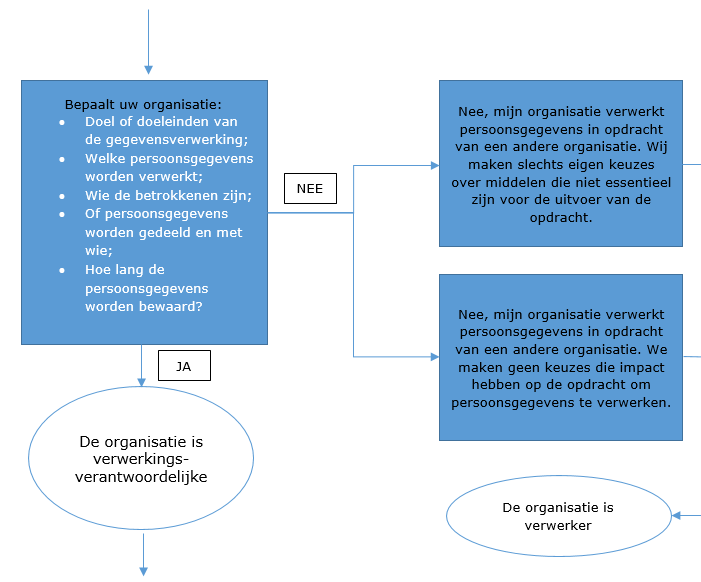 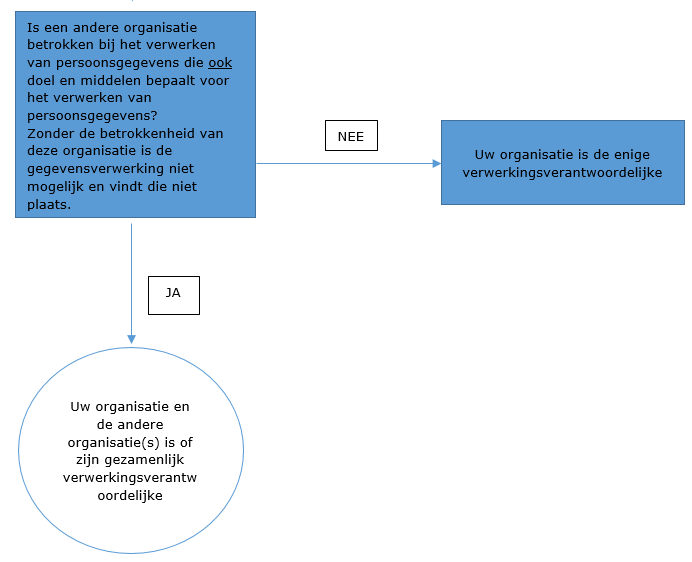 Voorbeeld voor rapportagemodel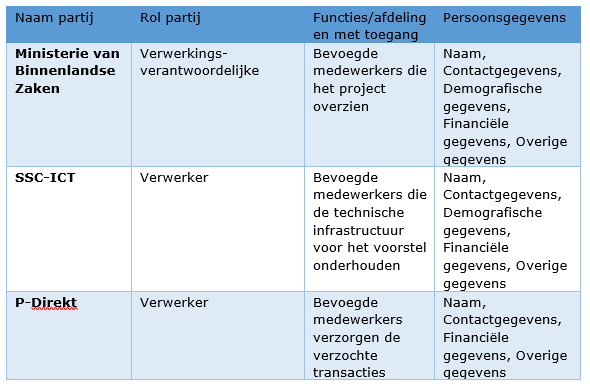 N.B. Partijen die hier als voorbeeld worden genoemd als verwerkingsverantwoordelijke of verwerker kunnen in andere situaties, in de praktijk, een andere rol innemen. Iedere organisatie kan namelijk in bepaalde situaties een verwerkingsverantwoordelijke, verwerker, derde, verstrekker of andere AVG-rol innemen.Belangen bij de gegevensverwerkingBeschrijf alle belangen die de betrokken partijen hebben bij de gegevensverwerkingen.Bij de beoordeling van de rechtmatigheid van de gegevensverwerkingen kunnen de belangen die met de gegevensverwerkingen gemoeid zijn een rol spelen. Kortom, wat zijn de voornaamste belangen en redenen dat het voorstel is geïnitieerd?Het kan hierbij zowel gaan om de private belangen van de verwerkingsverantwoordelijke, betrokkene en derden als het algemeen belang. Het gaat hier dus niet om de (mogelijk) negatieve gevolgen voor de betrokkenen. Denk hierbij bijvoorbeeld aan: Bedrijfsbelangen, Financiële en commerciële belangen, Het handhaven van juridische vorderingen, Toezicht op medewerkers ten behoeve van de veiligheidManagementdoeleinden, (nationale of openbare) veiligheid, zoals de preventie van fraude, misbruik en netwerkbeveiliging,Gezondheidsredenen.Het belang dat gemoeid is met de gegevensverwerkingen werkt door in de toets van de noodzaak (zie punten 11 en 14 hierna).VerwerkingslocatiesBenoem in welke landen de gegevensverwerkingen plaatsvinden. Beschrijf het doorgiftemechanisme dat van toepassing is wanneer verwerkingslocaties buiten de Europese Economische Ruimte bevinden.De fysieke locaties waar de gegevensverwerkingen plaatsvinden, kunnen aanvullende risico’s met zich brengen en daarom onderworpen zijn aan strengere regels en aanvullende maatregelen vereisen. Ook heeft de verwerkingslocatie invloed op de competentie van de (leidende) privacytoezichthouder. Denk hierbij aan iedere locatie waar de verwerking van persoonsgegevens plaatsvindt binnen de gegevensverwerkingen die worden beoordeeld binnen deze DPIA; niet alleen de opslag van persoonsgegevens, maar bijvoorbeeld ook de locaties waar de gegevens worden geopend, gestreamd of tijdelijk worden opgeslagen.Om te borgen dat de regels betreffende de bescherming van persoonsgegevens niet omzeild worden door persoonsgegevens in een ander land te verwerken, bepalen de AVG en de Richtlijn dat gegevensverwerkingen buiten de Europese Economische Ruimte enkel onder bepaalde omstandigheden zijn toegestaan.Dit is het geval wanneer gebruik wordt gemaakt van een daarvoor bestemd doorgiftemechanisme. Dit is bijvoorbeeld het geval indien het derde land naar het oordeel van de Europese Commissie een passend beschermingsniveau heeft (een adequaatheidsbesluit) of indien gebruik wordt gemaakt van passende waarborgen om de betrokkenen te beschermen. Passende waarborgen zijn modelcontractbepalingen (SCC’s) en gedragscodes. Verder kan ook gebruik worden gemaakt van bindende bedrijfsvoorschriften (BCR’s).Daarnaast zijn een aantal specifieke situaties waarin gegevensverwerkingen in een derde land toch toegestaan ondanks het ontbreken van een passend beschermingsniveau en passende waarborgen, zoals uitdrukkelijke toestemming van de betrokkene, noodzakelijk wegens gewichtige redenen van algemeen belang en noodzakelijk voor de instelling, uitoefening of onderbouwing van een rechtsvordering.Naast de AVG en de Richtlijn kunnen andere wettelijke regels of beleid invloed hebben op de locaties waar persoonsgegevens kunnen worden verwerkt. Denk hierbij aan het Besluit Voorschrift Informatiebeveiliging Rijksdienst Bijzondere Informatie 2013 (VIRBI 2013) over gerubriceerde overheidsinformatie en situaties waarin opslag in een overheidsdatacenter geëigend is.Voorbeeld voor rapportagemodel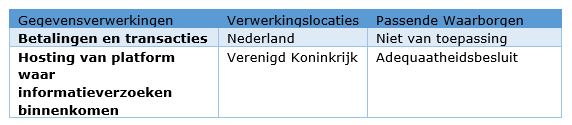 Technieken en methoden van gegevensverwerkingBeschrijf op welke wijze en met welke (technische) middelen en methoden de persoonsgegevens worden verwerkt. Benoem, bijvoorbeeld, of sprake is van (semi-) geautomatiseerde besluitvorming, profilering, een cloudoplossing of big data-verwerkingen en, zo ja, beschrijf waaruit dat bestaat.Gebruikmaking van bepaalde technieken en methoden van gegevensverwerking kunnen aanvullende risico’s met zich brengen en daarom onderworpen zijn aan strengere regels en aanvullende maatregelen vereisen. Dit is onder meer het geval bij (semi-)geautomatiseerde besluitvorming, profilering en big data-verwerkingen.Gegevensverwerkingen kunnen technisch complex zijn. Daarom kan het van grote toegevoegde waarde zijn om informatie in te winnen bij verschillende data-experts over de technieken en methoden van gegevensverwerking. Voorbeelden hiervan zijn:Een Chief Information Security Office (CISO);Information Security Officer (ISO);Data-analist;ICT-architect.Geautomatiseerde besluitvorming Uitsluitend op geautomatiseerde verwerking gebaseerde besluiten die voor de betrokkenen rechtsgevolgen hebben of hem anderszins in aanmerkelijke mate treffen, zijn in beginsel verboden.Voor verwerkingen die onder de werkingssfeer van de AVG vallen, geldt dat dit verbod niet van toepassing als het besluit:Noodzakelijk is voor de totstandkoming of de uitvoering van een overeenkomst tussen de betrokkene en een verwerkingsverantwoordelijke;Is toegestaan bij een Unierechtelijke of lidstaatrechtelijke bepaling die op de verwerkingsverantwoordelijke van toepassing is en die ook voorziet in passende maatregelen ter bescherming van de rechten en vrijheden en gerechtvaardigde belangen van de betrokkene; ofBerust op de uitdrukkelijke toestemming van de betrokkene.Bij verwerkingen die vallen onder de werkingssfeer van de Richtlijn geldt dit verboden niet als het besluit:Wettelijk is toegestaan; en Voorziet in passende waarborgen voor de rechten en vrijheden van de betrokkenen, waaronder ten minste het recht op menselijke tussenkomst.Kunstmatige intelligentie en algoritmenKunstmatige intelligentie, ook wel artificiële intelligentie genoemd, wordt gedefinieerd als software die is ontwikkeld aan de hand van een of meer technieken en benaderingen, die voor een bepaalde reeks door mensen gedefinieerde doelstellingen een resultaat kan genereren, zoals inhoud, voorspellingen, aanbevelingen of beslissingen. Deze kunnen van invloed zijn op de omgeving waarmee interactie plaatsvindt tussen de software en de betrokkenen. Algoritmen en kunstmatige intelligentie worden vaak door elkaar gebruikt, maar betekenen wel iets anders.Algoritmen bestaan uit een reeks, meestal wiskundige, instructies. Wanneer deze instructies een bepaalde input krijgen, dan gaat deze door deze instructies heen en er volgt een output op basis van die instructies. Kunstmatige intelligentie is niet gemakkelijk te definiëren, maar over het algemeen wordt deze term vereenzelvigd met machine learning algorithms.  Dit zijn algoritmen die (kunnen) leren aan de hand van het uitvoeren van de instructies. De software kan op verschillende manieren leren:Supervised learning: het algoritme leert aan de hand van gelabelde data met een specifiek uitgezochte dataset. Van tevoren is de data dus op zo’n manier gelabeld, dat de software op basis van die labels uitzoekt wat de correlaties zijn en hoe de data te herkennen en te gebruiken is.Unsupervised learning: het algoritme leert aan de hand van ongelabelde data. Zo kan de software zelf trachten structuur en correlaties te herkennen, zonder dat iemand de software de instructie heeft gegeven om specifieke labels te herkennen. Dit type algoritmen werkt met grotere datasets.Reinforcement learning: het algoritme leert van de eigen ervaring. Dat betekent dat wanneer het algoritme iets doet waarvoor het een ‘beloning’ krijgt, bijvoorbeeld dat wordt aangegeven dat iets goed is gedaan, dan probeert het algoritme dit gedrag vaker uitproberen. Het doel van het algoritme is om zoveel mogelijk deze beloning te bemachtigen, waardoor het algoritme leert om de beloning op optimale manier te bereiken.Bij de inzet van een systeem op basis van kunstmatige intelligentie of algoritmen is het van groot belang dat het systeem onderdeel uitmaakt van de DPIA en dat deze zorgvuldig wordt getest. Van groot belang is het gebruik van trainingsdata voor de systemen die geen bias bevatten, zodat de besluitvorming die uit het systeem komt niet bevooroordeeld of discriminerend is.Wanneer in de DPIA sprake is van enig gebruik van kunstmatige intelligentie en/of algoritmen, dan dienen deze na afronding van de DPIA toegevoegd te worden aan het algoritmeregister.CloudOnder een cloudoplossing wordt verstaan: het inzetten van een groot netwerk van servers die aan elkaar gekoppeld zijn om specifieke functies uit te voeren, zoals het opslaan en beheren van gegevens, het uitvoeren van toepassingen of het streamen van audiovisuele content. Een groot voordeel van cloudoplossingen is dat deze schaalbaar zijn, mede deze cloudoplossingen plaatsvinden op een virtuele infrastructuur en met relatief gemak uitgebreid kan worden.Hieronder volgen een aantal belangrijke aandachtspunten bij het inzetten van cloudoplossingen:Dataclassificatie. Gegevens worden gedeeld met een derde partij in een virtuele infrastructuur, waar mogelijk ook andere partijen indirect op zijn aangesloten. Het is daarom van belang dat helder is welke gegevens met welke dataclassificatie worden gedeeld via de cloudoplossing. Hier kan worden aangesloten op de BIO en de handreiking BIO-dataclassificatie.Anonimisering. Cloudaanbieders kunnen stellen dat persoonsgegevens bij het gebruik van hun dienst geanonimiseerd worden. Het is belangrijk om vast te stellen in welk stadium bij het gebruik van de cloudoplossing de persoonsgegevens geanonimiseerd worden.Verantwoordelijkheid. Let op de rol van de cloudaanbieder en de mate van verantwoordelijkheid bij het aanbieden van de dienst; hoe zwaarder de rol, des te meer regie de cloudaanbieder heeft.Doelbinding. Hoe meer gegevens bij de cloudaanbieder worden geplaatst, des te hoger het risico dat de cloudaanbieder onder eigen verantwoordelijkheid gegevensverwerkingen uitvoert die niet verenigbaar zijn met het oorspronkelijke doel. Zorg in de overeenkomst met de aanbieder dat dit duidelijk is afgebakend.Afhankelijkheid. Door het plaatsen van gegevens in de cloud ontstaat een technische afhankelijkheid, bijvoorbeeld om gegevens te verwijderen (uitvoeren bewaartermijnen) of bij de rechten van betrokkenen. Contractuele afspraken met de cloudaanbieder over deze elementen is essentieel om te kunnen voldoen aan wettelijke verplichtingen.Aanvullende gegevensverwerkingen. Cloudaanbieders hebben veel diensten en functionaliteiten om te leveren en het is aannemelijk dat deze worden aangeboden. Wanneer aanvullende functionaliteiten worden toegevoegd aan de dienstverlening door de cloudaanbieder, kunnen nieuwe gegevensverwerkingen ontstaan. Nieuwe gegevensverwerkingen moeten opnieuw worden beoordeeld in de DPIA en worden toegevoegd aan het register van verwerkingsactiviteiten.Profilering Onder profilering wordt verstaan: elke vorm van geautomatiseerde verwerking van persoonsgegevens waarbij aan de hand van persoonsgegevens bepaalde persoonlijke aspecten van een natuurlijke persoon worden geëvalueerd, met name met de bedoeling de beroepsprestaties, economische situatie, gezondheid, persoonlijke voorkeuren, interesses, betrouwbaarheid, gedrag, locatie of verplaatsingen te analyseren of te voorspellen.Bepaalde gegevens, zoals de resultaten van een zoekopdracht met een zoekmachine, kunnen in combinatie met elkaar een risicoprofiel doen ontstaan. De kans hierop bestaat vooral wanneer meerdere registers met elkaar worden gecombineerd. Er kan sprake zijn van profilering wanneer:Op basis van een combinatie van persoonsgegevens, zoals het automerk in combinatie met de leeftijd van de betrokkene wordt besloten iemand extra te controleren;Gebruik wordt gemaakt van de gegevens die websitebezoekers achterlaten om de doelgroep van de website mee vast te stellen.Denk bijvoorbeeld aan een overheidsorganisatie die persoonsgegevens gebruikt om risicoprofielen op te stellen van burgers om daar conclusies aan te verbinden.Bij verwerkingen die vallen onder de werkingssfeer van de Richtlijn, geldt dat profilering die leidt tot discriminatie op grond bijzondere persoonsgegevens verboden is.Big dataBig data is als zodanig niet gedefinieerd in de privacyregelgeving, maar hangt als verschijnsel nauw samen met geautomatiseerde besluitvorming en profilering. Big data staat voor het verschijnsel dat grote hoeveelheden gestructureerde en ongestructureerde data uit verschillende bronnen worden geanalyseerd waarbij geautomatiseerd naar correlaties wordt gezocht die kennis kunnen opleveren om te kunnen toepassen voor beslissingen op groeps- of individueel niveau. In de kern komt het bij big data-analyses neer op het zoeken naar correlatie (onderlinge samenhang tussen twee reeksen van waarnemingen), in tegenstelling tot causaliteit (betrekking van oorzaak en gevolg). Toepassing van big data brengt specifieke risico’s mee en vergt daarom ook specifieke maatregelen (zie onder D).Nieuwe technologieënOok grote verschuivingen in de werkwijze, de manier waarop persoonsgegevens worden verwerkt en de technologie die daarbij gebruikt wordt, kunnen gevolgen hebben voor betrokkenen. Het gaat niet alleen om nieuwe vormen van technologie die nog weinig in gebruik is, maar ook om bekende technologie die op een nieuwe manier wordt ingezet. Om dit te bepalen kunnen de volgende vragen worden gesteld. Wanneer een van de antwoorden ‘ja’ is, dan is hoogstwaarschijnlijk sprake van de inzet van een nieuwe technologie.Is de gebruikte technologie nieuw?Is de gebruikte technologie bekend maar wordt deze op een nieuwe manier ingezet?Zorgt de gebruikte technologie op zichzelf voor een verhoogd risico voor de privacy van betrokkenen?Voorbeelden zijn: Intelligente volgsystemen op basis van GPS;Biometrie en nieuwe vormen van identificatie;Volgen van gezondheid van mensen via wearables;Automatisch rijdende voertuigen;internet of things toepassingen.Juridisch en beleidsmatig kaderBenoem alle wet- en regelgeving en beleid met mogelijke gevolgen voor de gegevensverwerkingen. De AVG en de Richtlijn hoeven niet genoemd te worden.Voor het benoemen van de wet- en regelgeving en beleid die van toepassing zijn op het verwerkingsproces is het aan te raden om deze in hiërarchische wijze in een overzicht op te nemen. Bijvoorbeeld:Internationale verdragen;Europese verdragen, verordeningen, richtlijnen en besluiten;Nationale wetgeving;AMvB’s, gemeentelijke verordeningen, algemeen verbindende voorschriften; enIntern beleid.Naast de AVG en de Richtlijn kan (sectorale) regelgeving de mogelijkheden voor gegevensverwerkingen creëren, conditioneren of beperken. Hieronder is een lijst van voorbeelden van dergelijke wetten. Deze lijst is niet uitputtend. Wet algemene bepalingen burgerservicenummer, Wet gebruik burgerservicenummer in de zorg, Wet basisregistratie personen, Algemene wet inzake rijksbelastingen, Archiefwet, Telecommunicatiewet, Kadasterwet, Handelsregisterwet 2007, Kieswet, Wet bijzondere maatregelen grootstedelijke problematiek, Wet op de geneeskundige behandelingsovereenkomst, Omgevingswet, Jeugdwet, Wet maatschappelijke ondersteuning 2015, en Participatiewet. Er kan ook departementaal of Rijksbreed beleid zijn dat de mogelijkheden voor de gegevensverwerkingen conditioneert of beperkt. Bijvoorbeeld ten aanzien van de opslag en beveiliging van persoonsgegevens.Aan de hand van deze inventarisatie kan bij onderdeel B beoordeeld worden of de gegevensverwerkingen rechtmatig zijn en bij onderdeel D of specifieke maatregelen voorgeschreven zijn.Voorbeeld rapportagemodel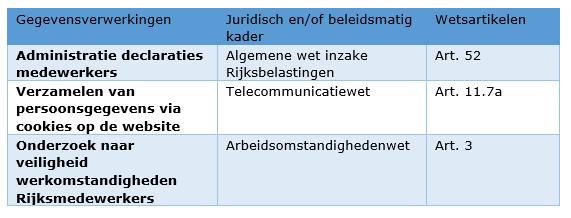 BewaartermijnenBepaal de bewaartermijnen van de persoonsgegevens aan de hand van de gegevensverwerkingen en de verwerkingsdoeleinden. Motiveer waarom deze bewaartermijnen niet langer zijn dan strikt noodzakelijk ten opzichte van de verwerkingsdoeleinden. Beschrijf wie toeziet op de bewaartermijn en de mogelijke vernietiging of archivering aan het einde van de bewaartermijn.De privacyregelgeving geeft als beginsel dat persoonsgegevens niet langer in een vorm die het mogelijk maakt de betrokkenen te identificeren, mogen worden bewaard dan voor de verwezenlijking van de verwerkingsdoeleinden noodzakelijk is. Met andere woorden: als het voor de verwezenlijking van de verwerkingsdoeleinden niet meer noodzakelijk is de persoonsgegevens te bewaren, moeten deze worden vernietigd of geanonimiseerd.Op het beginsel van opslagbeperking maakt de privacyregelgeving een uitzondering als de persoonsgegevens uitsluitend worden verwerkt ten behoeve van archivering in het algemeen belang, wetenschappelijk of historisch onderzoek of statistische doeleinden. Hieraan wordt wel de eis verbonden dat passende maatregelen worden getroffen om de betrokkenen te beschermen.Niet alle persoonsgegevens in alle documenten bij alle gegevensverwerkingen moeten echter worden vernietigd of geanonimiseerd. Een gedeelte moet worden gearchiveerd op basis van de Archiefwet. Het is van belang om bewaartermijnen in de zin van de AVG op gescheiden wijze te benaderen ten opzichte van de Archiefwet. Een deel van de overheidsinformatie, bijvoorbeeld, gaat uiteindelijk naar het Nationaal Archief of naar een lokaal of regionaal archief. De reden hiervoor is dat deze informatie belangrijk is voor publieke verantwoording, rechtsvinding en vanuit cultuur-historisch oogpunt. De algemene regels hierover zijn opgenomen in de Archiefwet en sommige regels zijn verder uitgewerkt in het Archiefbesluit en de Archiefregeling.Relatie bewaartermijn en archiveringDe bewaartermijn in de zin van de AVG gaat specifiek over het bewaren van persoonsgegevens. Een document waarin geen persoonsgegevens zijn verwerkt of waar de persoonsgegevens geanonimiseerd zijn valt dus niet onder het bewaartermijnregime uit de AVG.Wanneer documenten wel persoonsgegevens bevatten, dan dient wel een bewaartermijn te worden bepaald voor die persoonsgegevens. Die bewaartermijn is, onder meer, bepaald aan de hand van het doeleinde waarvoor de persoonsgegevens oorspronkelijk zijn verzameld en verwerkt. Wanneer de bewaartermijn is afgelopen, dan betekent het dat de bewaartermijn op basis van het oorspronkelijke doeleinde is afgelopen. Als de Archiefwet of een andere archiveringsregeling van toepassing is en de gegevens gearchiveerd moeten worden, dan is archivering het nieuwe doeleinde waarvoor de persoonsgegevens worden verwerkt.Bijvoorbeeld, documenten over beleidskeuzes tijdens een bijzondere gebeurtenis of ramp kunnen persoonsgegevens bevatten van de besluitnemers en personen over wie de besluiten worden genomen. Deze documenten hebben vervolgens een bewaartermijn van, bijvoorbeeld, 20 jaar na het opstellen van de documenten. Na 20 jaar worden deze documenten naar het Nationaal Archief gebracht ter archivering.Beschrijven bewaartermijnDe bewaartermijn die wordt vastgesteld refereert aan specifieke persoonsgegevens voor een specifieke gegevensverwerking. Bijvoorbeeld, het bewaren van een naam, adres en telefoonnummer in het kader van de sollicitatieprocedure heeft een bewaartermijn van maximaal vier weken na beëindiging van de sollicitatieprocedure. Het bewaren van een naam, adres en telefoonnummer in het kader van de arbeidsovereenkomst heeft een bewaartermijn van maximaal twee jaar na beëindiging arbeidsovereenkomst.Verder moet worden vastgesteld wat na de bewaartermijn moet gebeuren. Na de bewaartermijn kunnen twee handelingen plaatsvinden, namelijk de vernietiging/anonimisering of archivering van de persoonsgegevens om vervolgens de persoonsgegevens te vernietigen/te anonimiseren. Daarom is het ook belangrijk om te controleren of de Archiefwet, het Archiefbesluit en/of de Archiefregeling van toepassing is op de persoonsgegevens die worden verwerkt bij desbetreffende gegevensverwerking.Stel de bewaartermijn vast door onder meer de volgende punten na te lopen:Ga na of een bestaande wettelijke of beleidsmatige bewaartermijn geldt voor desbetreffende gegevensverwerking.Wanneer het noodzakelijk is om persoonsgegevens te bewaren, bepaal concreet wat de duur is van de bewaartermijn, vanaf wanneer de bewaartermijn start, welke handelingen na de bewaartermijn moeten plaatsvinden en wie daarvoor verantwoordelijk is.Ga na of de gegevensverwerking is opgenomen in een selectielijst.Hierin kan opgenomen zijn wat de bewaartermijn is voor een specifieke gegevensverwerking en wat na de bewaartermijn moet gebeuren.Wanneer de gegevensverwerking niet in een selectielijst is opgenomen en geen wettelijk vastgestelde bewaartermijn kent, ga na of het noodzakelijk is om de persoonsgegevens te bewaren en of het mogelijk is om de persoonsgegevens te anonimiseren of te verwijderen.Ga na of de Archiefwet, het Archiefbesluit of de Archiefregeling van toepassing is op de gegevensverwerking.Bepaal de bewaartermijn zo concreet mogelijk. Hieronder enkele voorbeelden:Twee jaar na einde arbeidsovereenkomst worden de sollicitatiegegevens vernietigd;Vier weken na beëindiging sollicitatieprocedure worden de sollicitatiegegevens bij afgewezen kandidaten vernietigd;Een jaar na afronding evenement worden de persoonsgegevens vernietigd;Een jaar na laatste moment van inloggen worden de inloggegevens geanonimiseerd;Een jaar na publicatie onderzoeksrapport worden de ruwe onderzoeksgegevens gepseudonimiseerd en gearchiveerd voor een periode van 10 jaar. Na 10 jaar worden de onderzoeksgegevens geanonimiseerd en gepubliceerd via een open science platform.Twintig jaar na het verlenen van de bouwvergunning worden de persoonsgegevens en bijbehorende documenten naar de regionale archiefdienst gebracht voor archivering.Bij conceptregelgeving zal moeten worden bepaald en gemotiveerd of het al dan niet wenselijk is om een specifieke minimale of maximale bewaartermijn voor te schrijven. Aan de hand van het uitgangspunt dat de bewaartermijn noodzakelijk moet zijn voor de verwerkingsdoeleinden, moet de gekozen termijn worden gemotiveerd. Motiveer ook het niet opnemen van een bewaartermijn.Voorbeeld voor rapportagemodel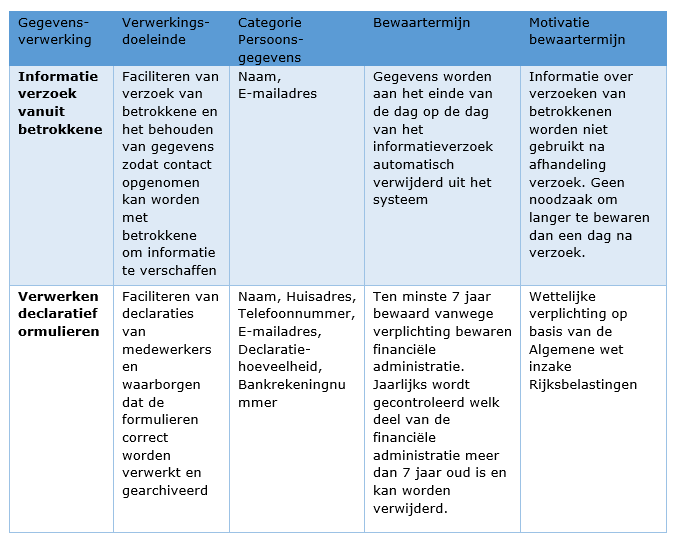 B. Beoordeling rechtmatigheid gegevensverwerkingenBeoordeel aan de hand van de feiten zoals vastgesteld in onderdeel A of de gegevensverwerkingen rechtmatig zijn. Het gaat hier om de beoordeling van de juridische rechtsgrond, noodzaak en doelbinding van de gegevensverwerkingen. Beoordeel ook de wijze waarop invulling wordt gegeven aan de rechten van de betrokkenen. Voor dit onderdeel van de DPIA is in het bijzonder juridische expertise nodig.RechtsgrondBepaal op welke rechtsgronden de gegevensverwerkingen worden gebaseerd. De AVG geeft als beginsel dat persoonsgegevens moeten worden verwerkt op een wijze die ten aanzien van de betrokkene rechtmatig, behoorlijk en transparant is. Als uitwerking van dit beginsel is geregeld dat een gegevensverwerking alleen rechtmatig is als deze gebaseerd kan worden op ten minste een van de volgende zes rechtsgronden: De betrokkene heeft toestemming gegeven voor de verwerking van zijn persoonsgegevens voor een of meer specifieke doeleinden.De verwerking is noodzakelijk voor de uitvoering van een overeenkomst waarbij de betrokkene partij is, of om op verzoek van de betrokkene vóór de sluiting van een overeenkomst maatregelen te nemen.De verwerking is noodzakelijk om te voldoen aan een wettelijke verplichting die op de verwerkingsverantwoordelijke rust.De verwerking is noodzakelijk om de vitale belangen van de betrokkene of van een andere natuurlijke persoon te beschermen.De verwerking is noodzakelijk voor de vervulling van een taak van algemeen belang of van een taak in het kader van de uitoefening van het openbaar gezag dat aan de verwerkingsverantwoordelijke is opgedragen.De verwerking is noodzakelijk voor de behartiging van de gerechtvaardigde belangen van de verwerkingsverantwoordelijke of van een derde, behalve wanneer de belangen of de grondrechten en de fundamentele vrijheden van de betrokkene die tot bescherming van persoonsgegevens nopen, zwaarder wegen dan die belangen, met name wanneer de betrokkene een kind is.Of de gegevensverwerkingen noodzakelijk zijn, wordt beoordeeld onder punt 14.Binnen de DPIA worden verschillende gegevensverwerkingen beoordeeld. Per gegevensverwerking en per categorie persoonsgegevens kan een andere juridische grondslag of uitzonderingsgrond van toepassing zijn. Bijvoorbeeld, het verwerken van persoonsgegevens binnen de sollicitatieprocedure heeft normaliter als grondslag ‘toestemming’ of ‘noodzakelijk voor de uitvoering van een overeenkomst’. Wanneer bij afronding van die sollicitatieprocedure een arbeidsovereenkomst wordt aangeboden, dan worden die persoonsgegevens verwerkt met ‘wettelijke verplichting’ als grondslag. Hoewel overlap bestaat tussen de verwerkte persoonsgegevens worden deze verwerkt met een andere grondslag. Daarom raden we aan de verschillende gegevensverwerkingen van elkaar te onderscheiden, zodat duidelijk per gegevensverwerking kan worden aangegeven welke grondslag van toepassing is.Wettelijke plicht en taak van algemeen belangTen aanzien van de rechtsgronden c (wettelijke plicht) en e (taak van algemeen belang) geldt dat deze moet worden vastgesteld bij of krachtens Unie- of lidstatelijk recht, doorgaans is dat bij of krachtens de wet. De wettelijke verplichting (rechtsgrond c) hoeft niet noodzakelijkerwijs te bestaan uit een expliciete verplichting om persoonsgegevens te verwerken. Ook is mogelijk dat de verwerking van persoonsgegevens een basis vindt in een ruimer geformuleerde zorgplicht of wettelijke verplichting. Zonder verwerking van de persoonsgegevens moet het uitvoeren van een wettelijke verplichting redelijkerwijs niet goed mogelijk zijn. Met betrekking tot rechtsgrond e (de taak van algemeen belang) geldt dat deze taak zal moeten blijken uit regelgeving die op de verwerkingsverantwoordelijke van toepassing is. Niet noodzakelijk is dat in de regelgeving expliciet is opgenomen dat ten behoeve van de vervulling van de wettelijke taak persoonsgegevens verwerkt mogen worden. Indien het noodzakelijk is om voor de uitvoering van de publieke taak persoonsgegevens te verwerken, kan de wettelijke grondslag voor de publieke taak ook worden beschouwd als grondslag voor de verwerking van persoonsgegevens.De Richtlijn schrijft voor dat een gegevensverwerking alleen rechtmatig is als die verwerking gebaseerd is op de wet. Controleer, bijvoorbeeld, de Wet justitiële en strafvorderlijke gegevens (WJSG) en de Wet politiegegevens (WPG) of desbetreffende gegevensverwerking hierin is opgenomen.Gerechtvaardigde belangenDe rechtsgrond genoemd onder f, de gerechtvaardigde belangen van de verwerkingsverantwoordelijke of van een derde, is niet van toepassing op overheidsorganen en de gegevensverwerkingen die worden uitgevoerd in het kader van hun publieke taak. Overheidsorganen kunnen deze rechtsgrond alleen gebruiken voor gegevensverwerkingen in het kader van taken waarbij zij zich niet wezenlijk onderscheiden van private organisaties, zoals de beveiliging en bewaking van gebouwen.Om deze rechtsgrond legitiem van toepassing te laten zijn is het verplicht dat de verwerkingsverantwoordelijke een belangenafweging maakt tussen de belangen en grondrechten van de betrokkene tegenover de belangen van de verwerkingsverantwoordelijke. Deze belangenafweging dient alleen gemaakt te worden over de gegevensverwerking waar deze rechtsgrond van toepassing is. Het is aan te raden de belangenafweging op te nemen in de DPIA, zodat deze gedocumenteerd is.Bij conceptregelgeving kan de regeling tot gevolg hebben dat de verwerkingsverantwoordelijke de gegevensverwerking kan baseren op de rechtsgrond wettelijke verplichting. Dit is het geval als de gegevensverwerking noodzakelijk is ter uitvoering van de wettelijke verplichting en indien de verwerkingsverantwoordelijke belast is met de uitvoering van de wettelijke plicht. Bij overheidsverwerkingen zal het overheidsgaan de gegevensverwerkingen moeten baseren op één van de zes rechtsgronden. Zoals eerder aangegeven kan het gerechtvaardigd belang als grondslag niet worden gekozen bij gegevensverwerkingen in het kader van de uitoefening van de publieke taak. In veel situaties zal de rechtsgrond toestemming ook niet kunnen dienen als rechtsgrond voor gegevensverwerkingen door overheidsorganen. Een belangrijke reden hiervoor is dat toestemming vrijelijk gegeven moet kunnen worden door de betrokkene. Wanneer de gegevensverwerking plaatsvindt tussen overheidsorganisatie en burger of tussen werkgever en werknemer, dan wordt over het algemeen aangenomen dat de burger/werknemer niet volledig vrij toestemming kan geven vanwege die hiërarchische verhouding. Voorbeeld voor rapportagemodel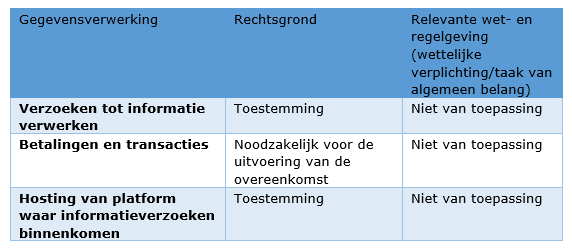 Bijzondere persoonsgegevensAls bijzondere of strafrechtelijke persoonsgegevens worden verwerkt, beoordeel of een van de wettelijke uitzonderingen op het verwerkingsverbod van toepassing is of, in geval van nieuwe regelgeving, er zou moeten komen. Bij verwerking van een wettelijk identificatienummer, beoordeel of dit is toegestaan.De AVG verbiedt de verwerking van bijzondere persoonsgegevens. Op dit verwerkingsverbod gelden de volgende uitzonderingen in het kort:De betrokkene heeft uitdrukkelijke toestemming gegeven;De verwerking is noodzakelijk met het oog op de uitvoering van verplichtingen en de uitoefening van specifieke rechten op het gebied van arbeids- en socialezekerheidsrecht, voor zover dit is toegestaan op basis van Unierecht of lidstatelijk recht;De verwerking is noodzakelijk ter bescherming van vitale belangen van de betrokkenen of een ander;De verwerking wordt verricht door een instantie die op politiek, levensbeschouwelijk, godsdienstig of vakbondsgebied werkzaam is;De verwerking betrekking heeft op persoonsgegevens die kennelijk door de betrokkene openbaar zijn gemaakt;De verwerking noodzakelijk is voor de instelling, uitoefening of onderbouwing van een rechtsvordering;De verwerking noodzakelijk is om redenen van zwaarwegend algemeen belang, op grond van Unierecht of lidstatelijk recht;De verwerking noodzakelijk is voor preventieve en arbeidsgeneeskunde, voor de beoordeling van de arbeidsgeschiktheid, medische diagnosen, het verstrekken van gezondheidzorg of sociale diensten of behandelingen dan wel het beheren van gezondheidszorgstelsels en –diensten of sociale stelsel en diensten, op grond van Unierecht of lidstatelijk recht;De verwerking noodzakelijk is om redenen van algemeen belang op het gebied van de volksgezondheid, op grond van Unierecht of lidstatelijk recht;De verwerking noodzakelijk is met het oog op archivering in het algemeen belang, wetenschappelijk of historisch onderzoek of statistische doeleinden, op grond van Unierecht of lidstatelijk recht.Ga voor de volledige tekst van de uitzonderingen naar artikel 9 lid 2 AVG. Daarnaast zijn aanvullende uitzonderingen te vinden in de uitvoeringswet AVG (UAVG) en andere nationale regelgeving.De AVG bepaalt daarnaast dat verwerking van strafrechtelijke gegevens alleen is toegestaan door of onder toezicht van de overheid of als dit bij wet geregeld is (zie voor de definitie van strafrechtelijke gegevens de toelichting bij punt 2).De verwerking van nationale identificatienummers is alleen toegestaan ter uitvoering van de wet of voor doeleinden die bij wet zijn bepaald. Overheidsorganen kunnen bij de uitvoering van hun publieke taak gebruik maken van het burgerservicenummer, zonder dat daarvoor nadere regelgeving vereist is.De Richtlijn schrijft voor dat verwerking van bijzondere persoonsgegevens slechts is toegestaan wanneer de verwerking strikt noodzakelijk is, geschiedt met inachtneming van passende waarborgen voor de rechten en vrijheden van betrokkene, en:Wettelijk is toegestaan;Noodzakelijk is om vitale belangen van de betrokkene of een andere natuurlijke persoon te beschermen; ofDie verwerking betrekking heeft op gegevens die kennelijk door de betrokkene zelf openbaar zijn gemaakt.Bij conceptregelgeving kan van het verbod op de verwerking van bijzondere of strafrechtelijke persoonsgegevens worden afgeweken, mits passende waarborgen worden geboden ter bescherming van persoonsgegevens en andere grondrechten van de betrokkene. Voorbeeld voor rapportagemodel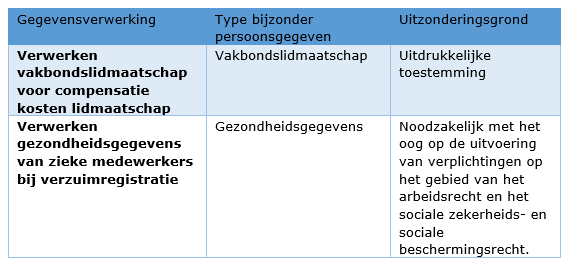 DoelbindingAls de persoonsgegevens voor een ander doel worden verwerkt dan oorspronkelijk verzameld, beoordeel of deze verdere verwerking verenigbaar is met het doel waarvoor de persoonsgegevens oorspronkelijk zijn verzameld.De privacyregelgeving heeft als beginsel dat persoonsgegevens voor welbepaalde, uitdrukkelijk omschreven en gerechtvaardigde doeleinden moeten worden verzameld en vervolgens niet verder mogen worden verwerkt op een met die doeleinden onverenigbare wijze.De AVG regelt dat de verdere verwerking voor een ander niet-verenigbaar doel enkel toegestaan is als de verdere verwerking berust op toestemming van de betrokkene of op een Unierechtelijke bepaling of lidstaatrechtelijke bepaling, dat een noodzakelijke en evenredige maatregel is in een democratische samenleving ter waarborging van een belangrijke doelstelling van algemeen belang, bijvoorbeeld de nationale veiligheid, de openbare veiligheid, monetaire, budgettaire of fiscale aangelegenheden. Daarnaast wordt de verdere verwerking ten behoeve van archivering in het algemeen belang, wetenschappelijk of historisch onderzoek of statistische doeleinden als verenigbaar geacht met de oorspronkelijke doeleinden. Hieraan wordt wel de eis verbonden dat passende maatregelen worden getroffen om de betrokkene te beschermen.Bij de toets of de verdere verwerking verenigbaar is, moet onder meer gekeken worden naar de volgende aspecten:Het verband tussen het oorspronkelijke doel en het nieuwe/toekomstige doel;De context waarin de persoonsgegevens worden verzameld (wat is de relatie tussen de verwerkingsverantwoordelijke en de betrokkene?)De soort en aard van de persoonsgegevens (gaat het om gevoelige of bijzondere persoonsgegevens?)De mogelijke gevolgen van de verdere verwerking (wat zijn de gevolgen voor de betrokkene?)Het bestaan van passende waarborgen voor de gegevensverwerking (bv. versleuteling van persoonsgegevens)Bij overheidsverwerkingen moet de verwerkingsverantwoordelijke beoordelen of de verdere gegevensverwerking voor een ander doel toegestaan en verenigbaar is. Dit gebeurt aan de hand van dezelfde punten. Verder is het van belang dat na wordt gegaan of in sectorwetgeving een geheimhoudingsplicht of een verbod op verdere verwerking is vastgelegd.Bij conceptregelgeving moet worden beoordeeld of het noodzakelijk is om wettelijk te regelen dat verdere verwerking toegestaan is (zie ook punt 14 hierna), bijvoorbeeld in verband met de doorbreking van een geheimhoudingsplicht.Binnen het hierboven geschetste kader voor verwerking voor een ander doel bestaat ruimte voor een wettelijke regeling op grond waarvan sets van persoonsgegevens van meerdere partijen uit meerdere domeinen worden gecombineerd ten behoeve van een big data analyse, waarbij gegevens worden verwerkt ten behoeve van een in die wettelijke regeling vastgesteld doeleinde, dat niet met het oorspronkelijke doel waarvoor de gegevens zijn verzameld, verenigbaar is. Dit laat onverlet dat de verwerkingsverantwoordelijke die beslissingen neemt ten aanzien van individuele personen of een groep van personen op basis van de uitkomsten van die analyse zelfstandig moet voldoen aan alle eisen voor rechtmatige gegevensverwerking. Een dergelijke verwerking dient op een eigen rechtsgrond te berusten (zie punt 11). Voorbeeld voor rapportagemodel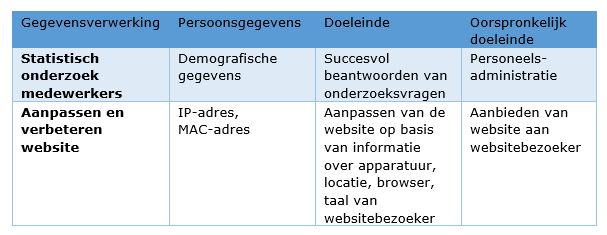 Noodzaak en evenredigheidBeoordeel of de gegevensverwerkingen noodzakelijk zijn voor het verwezenlijken van de verwerkingsdoeleinden. Ga hierbij in ieder geval in op:a. Proportionaliteit: staat de inbreuk op de persoonlijke levenssfeer en de bescherming van de persoonsgegevens van de betrokkenen in evenredige verhouding tot de verwerkingsdoeleinden? b. Subsidiariteit: kunnen de verwerkingsdoeleinden in redelijkheid niet op een andere, voor de betrokkene minder nadelige wijze, worden verwezenlijkt?De privacyregelgeving geeft als beginsel dat de gegevensverwerking wordt beperkt tot wat noodzakelijk is voor de verwerkingsdoeleinden. Dit beginsel van minimale gegevensverwerking/dataminimalisatie komt verder tot uitdrukking door het gebruik van het woord ‘noodzakelijk’ in artikel 6 AVG en artikel 8 Richtlijn. De AVG en Richtlijn eisen hiermee dat de gegevensverwerking noodzakelijk is voor het verwezenlijken van de doeleinden. De gegevensverwerking moet daarbij voorts de toets aan de beginselen van proportionaliteit en subsidiariteit kunnen doorstaan.Proportionaliteit betekent dat moet worden beoordeeld of de indringendheid van de gegevensverwerking in een redelijke verhouding staat tot het doel. Bij proportionaliteit wordt gewogen of de realisatie van de verwerkingsdoeleinden zodanig gewicht heeft dat de gegevensverwerkingen, gelet op de mate waarin deze de privacy beperken, deze rechtvaardigen (zijn de beperkingen van het grondrecht en het doel dat met de verwerking wordt beoogd met elkaar in balans?). Daarbij zal onder meer moeten worden gekeken of de gegevensverwerking effectief is om het beoogde doel te bereiken en of de aangevoerde redenen relevant en toereikend zijn om het beoogde doel te bereiken. Daarbij kunnen empirische onderzoeksresultaten helpen.Ter beoordeling van de proportionaliteit kunnen de volgende vragen worden gesteld:Staat de inbreuk op de persoonlijke levenssfeer en de bescherming van de persoonsgegevens van de betrokkenen in evenredige verhouding tot de verwerkingsdoeleinden?Is de gegevensverwerking van persoonsgegevens te verwachten en voorzienbaar voor de betrokkenen?Hoe groot is het belang om de verwerkingsdoeleinden te bewerkstelligen?Is de gegevensverwerking het meest effectieve middel om het doeleinde te bereiken?Bij subsidiariteit wordt bekeken of de verwerkingsdoeleinden met minder ingrijpende middelen kunnen worden bereikt (bijvoorbeeld: kan bij het gebruik van bijzondere of strafrechtelijke persoonsgegevens hetzelfde resultaat behaald worden met gebruikmaking van een combinatie van gewone persoonsgegevens?). Bij deze afwegingen worden de doelen, belangen en feiten zoals in beeld gebracht in onderdeel A betrokken.Ter beoordeling van de subsidiariteit kunnen de volgende vragen worden gesteld:Kunnen de verwerkingsdoeleinden in redelijkheid niet op een andere, voor de betrokkenen minder nadelige wijze, worden verwezenlijkt? Kunnen minder persoonsgegevens worden verwerkt en hetzelfde doeleinde worden bereikt?Zijn er wellicht manieren om minder gevoelige persoonsgegevens te verwerken?Kunnen de persoonsgegevens in het proces gepseudonimiseerd of geanonimiseerd worden?Kunnen de persoonsgegevens met minder partijen worden gedeeld of minder lang worden bewaard?Zijn er alternatieve minder privacy invasieve verwerkingsprocessen onderzocht en gedocumenteerd?Welke alternatieven zijn overwogen en waarom zijn deze alternatieven niet gekozen?Zijn alternatieven overwogen die hetzelfde doeleinde kunnen bereiken met minder persoonsgegevens?Zijn alternatieven overwogen waarbij de gehele dienst binnen Nederland of de EU uitgevoerd kan worden?Zijn alternatieven overwogen waarbij de verwerker geen gebruikmaakt van sub-verwerkers buiten de EU?Bij conceptregelgeving kunnen de uitkomsten van deze afweging worden meegenomen in de grondrechtentoets van het IAK.Rechten van de betrokkeneBeschrijf de procedure waarmee invulling wordt gegeven aan de rechten van de betrokkenen. Als de rechten van de betrokkene worden beperkt, beschrijf op grond van welke wettelijke uitzondering dat is toegestaan.Een van de belangrijkste aspecten uit de AVG is dat betrokkenen een aantal rechten hebben als het gaat om de verwerking van hun persoonsgegevens. Met deze rechten kunnen betrokkenen namelijk controle houden over de verwerking van hun persoonsgegevens. Het is daarom van groot belang om bij de gegevensverwerkingen vast te stellen hoe gehoor gegeven wordt aan de privacyrechten.Betrokkenen hebben op grond van de privacyregelgeving diverse rechten, waarin ook staat op welke wijze en onder welke omstandigheden zij die rechten kunnen uitoefenen. Het betreft:Het recht op informatie, Het recht van inzage, Het recht op rectificatie, Het recht op gegevenswissing, Het recht op beperking van de verwerking, Een kennisgevingsplicht inzake rectificatie of wissing van persoonsgegevens, Het recht op overdraagbaarheid van gegevens, Het recht van bezwaar en Het recht om niet onderworpen te worden aan een uitsluitend op geautomatiseerde verwerking gebaseerd besluit.Er zijn uitzonderingen mogelijk op de uitoefening van deze rechten, op voorwaarde dat de wezenlijke inhoud van de grondrechten en fundamentele vrijheden niet wordt aangetast en dat het gaat om noodzakelijke en evenredige maatregelen ter waarborging van enkele expliciet opgesomde belangrijke doelstellingen van algemeen belang. Uitzonderingen moeten altijd op een nationale wet berusten, of in de AVG direct zijn toegestaan op grond van de bepalingen in de Europese privacyregelgeving. Uitzonderingen op de rechten van betrokkenen zijn, onder meer, geregeld in artikel 41 UAVG.Geef bij de beschrijving duidelijk aan wat de procedure is voor betrokkenen om hun rechten uit te oefenen wat betreft de gegevensverwerkingen. Ga hierbij in op hoe deze procedure binnen desbetreffende organisatie is ingebed en welke rollen verantwoordelijk zijn binnen de verschillende stappen van de procedure.Wanneer sprake is van gezamenlijke verwerkingsverantwoordelijkheid,dan moeten concrete afspraken worden gemaakt over welke partij de verantwoordelijkheid heeft voor het inrichten en voorzien van de uitoefening van de rechten van betrokkenen.Als in conceptregelgeving een uitzondering wordt gemaakt op de rechten van betrokkenen moet worden beoordeeld of dit is toegestaan op in de privacyregelgeving genoemde gronden én moeten specifieke bepalingen worden opgenomen met betrekking tot ten minste:De doeleinden van de verwerking of van de categorieën van verwerking;De categorieën van persoonsgegevensHet toepassingsgebied van de ingevoerde beperkingenDe waarborgen ter voorkoming van misbruik of onrechtmatige toegang of doorgifteDe specificatie van de verwerkingsverantwoordelijke of de categorieën van verwerkingsverantwoordelijkenDe opslagperiodes en de toepasselijke waarborgen, rekening houdend met de aard, de omvang en de doeleinden van de verwerking of van de categorieën van verwerking;De risico’s voor de rechten en vrijheden van betrokkenenHet recht van betrokkenen om over de beperking te worden geïnformeerd, tenzij dit afbreuk kan doen aan het doel van de beperkingRecht op informatie en transparantieHet recht op informatie hangt nauw samen met een van de belangrijkste AVG-beginselen uit artikel 5 van de AVG, namelijk dat persoonsgegevens op een transparante wijze verwerkt moeten worden. Het is een verplichting om de betrokkenen op een heldere en duidelijke manier te informeren over het verwerken van hun persoonsgegevens.Wanneer persoonsgegevens direct bij de betrokkene wordt verzameld, dan is het verplicht om de volgende informatie te verstrekken aan de betrokkene:De identiteit en de contactgegevens van de verwerkingsverantwoordelijke en, in voorkomend geval, van de vertegenwoordiger van de verwerkingsverantwoordelijke;In voorkomend geval, de contactgegevens van de functionaris voor gegevensbescherming (FG) van de verwerkingsverantwoordelijke;De verwerkingsdoeleinden waarvoor de persoonsgegevens zijn bestemd en de rechtsgrond voor de verwerking;De gerechtvaardigde belangen van de verwerkingsverantwoordelijke of van een derde, indien de verwerking op deze rechtsgrond is gebaseerd;In voorkomend geval, de ontvangers of categorieën van ontvangers van de persoonsgegevens;In voorkomend geval, dat de verwerkingsverantwoordelijke het voornemen heeft de persoonsgegevens door te geven aan een derde land of een internationale organisatie; of er al dan niet een adequaatheidsbesluit van de Europese Commissie bestaat of een ander doorgiftemechanisme van toepassing is op de doorgifte;De bewaartermijn en de criteria voor de bepaling van deze termijn;Dat de betrokkene het recht om zijn/haar rechten uit te oefenen (i.e. de rechten die hierboven zijn genoemd);Wanneer de verwerking op (uitdrukkelijke) toestemming is gebaseerd, dat de betrokkene het recht heeft te allen tijde de toestemming in te trekken;Dat de betrokkene het recht heeft een klacht in te dienen bij de toezichthoudende autoriteit;Of de verstrekking van persoonsgegevens een wettelijke of contractuele verplichting is dan wel een noodzakelijke voorwaarde om een overeenkomst te sluiten; en of de betrokkene verplicht is de persoonsgegevens te verstrekken en wat de mogelijke gevolgen zijn wanneer deze gegevens niet worden verstrekt;Het bestaan van geautomatiseerde besluitvorming, inclusief de in artikel 22 AVG bedoelde profilering en nuttige informatie over de onderliggende logica en het belang en de verwachte gevolgen van de verwerking voor de betrokkene.Wanneer persoonsgegevens niet direct bij de betrokkene wordt verzameld, dan is het ook verplicht om bepaalde informatie te verstrekken aan de betrokkene. Deze komen grotendeels overeen met bovenstaande informatie. Hieronder is de uitzondering opgenomen:De bron waar de persoonsgegevens vandaan komen, en in voorkomend geval, of zij afkomstig zijn van openbare bronnen.Geef in de DPIA duidelijk aan hoe de betrokkenen geïnformeerd zullen worden over de gegevensverwerkingen. Bijvoorbeeld:Openbaar gepubliceerde privacyverklaring;Intern gepubliceerde privacyverklaring;Versturen van een fysieke brief naar huisadres betrokkenen;Versturen van een digitale brief naar e-mailadres betrokkenen;Betrokkenen worden gebeld.Voorbeeld voor rapportagemodel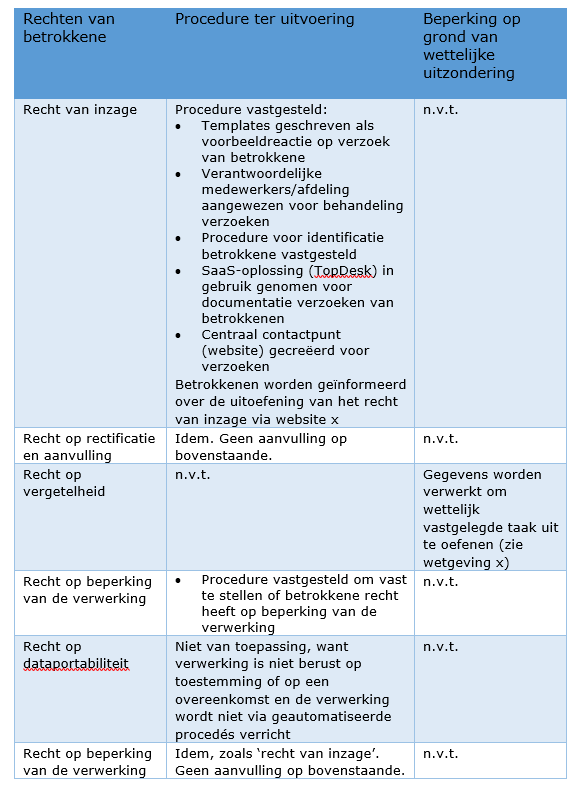 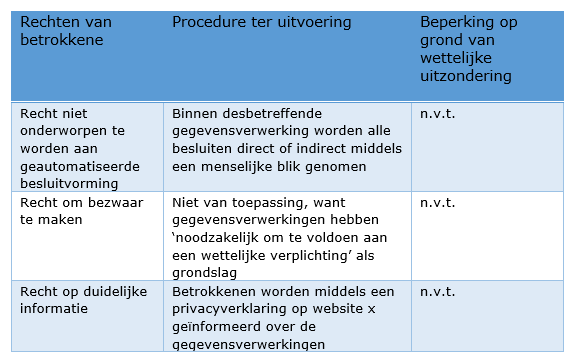 C. Beschrijving en beoordeling risico’s voor de betrokkenenBeschrijf en beoordeel de risico’s van de gegevensverwerkingen voor de rechten en vrijheden van de betrokkenen. Houd hierbij rekening met de aard, omvang, context en doelen van de gegevensverwerking zoals in onderdeel A en B zijn beschreven en beoordeeld. Het gaat hierbij overigens niet om de risico’s van de verwerkingsverantwoordelijke zelf. Risico’s voor betrokkenenBeschrijf en beoordeel alle mogelijke risico’s van de gegevensverwerkingen voor de rechten en vrijheden van de betrokkenen, zoals het recht op privacy en het verbod op discriminatie. Ga in ieder geval in op:Welke negatieve gevolgen de gegevensverwerkingen kunnen hebben voor de rechten en vrijheden van de betrokkenen, zoals het verbod op discriminatie;De oorsprong van deze gevolgen;De waarschijnlijkheid (kans) dat deze gevolgen zullen intreden; enDe ernst (impact) van deze gevolgen voor de betrokkenen wanneer deze intreden.Volgens de privacyregelgeving dient een DPIA een beoordeling van risico’s voor de rechten en vrijheden van de betrokkenen te bevatten. Bij het identificeren van risico’s gaat het niet om de risico’s voor de organisatie(s) en partij(en) die verantwoordelijk zijn voor de gegevensverwerkingen.Aan de hand van de aard, het toepassingsgebied, de context en de doeleinden van de gegevensverwerking dient de waarschijnlijkheid en de ernst van het risico voor de rechten en vrijheden van de betrokkenen te worden bepaald. Op basis van een objectieve beoordeling kan vastgesteld worden of de gegevensverwerking gepaard gaat met een (hoog) risico. Hiervoor is het nodig om de oorsprong, de aard, het specifieke karakter en de ernst van dat risico te evalueren.Het gaat hier om een risicogerichte benadering die kan bestaan uit de volgende stappen:Risico’s identificerenRisico’s inschatten/analyserenRisico’s beoordelen/evaluerenDeze benadering zal in grote lijnen vergelijkbaar zijn met een risicoafweging in het kader van informatiebeveiliging. Daarom zal ook gebruik gemaakt kunnen worden van informatie die daaruit naar voren is gekomen. Anders dan bij deze risicoafweging die gericht is op de betrouwbaarheidseisen voor informatiesystemen, en daarmee de risico’s voor de verantwoordelijke (zoals aanpassing, vertrouwen, publiciteit, toezicht en handhaving, dienstverlening, betrouwbare informatie etc.), ziet de risicoafweging van de DPIA op de risico’s voor de betrokkenen. Risico’s identificerenDe eerste stap is om potentiële risico’s vast te stellen. Een risico is de situatie waarin persoonsgegevens worden verwerkt die direct of indirect (kunnen) leiden tot schadelijke gevolgen voor de rechten en vrijheden van de betrokkenen. Deze risico’s zijn gebaseerd op de situatie zoals die op het moment van het schrijven van de DPIA geldt, inclusief de bestaande maatregelen die op dat moment van toepassing zijn op desbetreffende risico’s. Bij de volgende stap (17) worden de maatregelen geïdentificeerd die aanvullend genomen worden om de geïdentificeerde risico’s te mitigeren. Bij rechten en vrijheden van de betrokkenen moet in eerste instantie aan het recht op privacy worden gedacht, maar ook aan andere fundamentele rechten en vrijheden, zoals de vrijheid van meningsuiting, de vrijheid van godsdienst en het verbod van discriminatie. Het voordoen van de (hypothetische) situatie kan leiden tot lichamelijke, materiële of immateriële schade voor de betrokkene. Hierbij kan gedacht worden aan de volgende situaties waar de gegevensverwerking kan leiden tot:Discriminatie, stigmatisering en uitsluiting;(Blootstelling aan) identiteitsdiefstal of -fraude; Financiële verliezen;Reputatie- of anderszins relationale schade;Verlies van vertrouwelijkheid van door het beroepsgeheim beschermde persoonsgegevens;Ongeoorloofde ongedaanmaking van pseudonimisering;Of enig ander aanzienlijk economisch of maatschappelijk nadeel voor de natuurlijke persoon in kwestie;Wanneer de betrokkenen hun rechten en vrijheden niet kunnen uitoefenen of worden verhinderd om controle over hun persoonsgegevens uit te oefenen; Wanneer bijzondere of strafrechtelijke persoonsgegevens worden verwerkt;Wanneer persoonlijke aspecten worden geëvalueerd, om bijvoorbeeld beroepsprestaties, economische situatie, gezondheid, persoonlijke voorkeuren of interesses, betrouwbaarheid of gedrag, locatie of verplaatsingen te analyseren of te voorspellen, teneinde persoonlijke profielen op te stellen of te gebruiken; Wanneer persoonsgegevens van kwetsbare personen, zoals kinderen, worden verwerkt; of Wanneer de verwerking een grote hoeveelheid persoonsgegevens betreft en gevolgen heeft voor een groot aantal betrokkenen.Bij (onrechtmatige) verwerkingen van persoonsgegevens kan gedacht worden aan het al dan niet opzettelijke:Vernietiging en verlies (beschikbaarheid);Wijziging (integriteit);Ongeoorloofde toegang en verstrekking (vertrouwelijkheid);van persoonsgegevens, of anderszins handelen in strijd met het recht. DiscriminatieDit is het ongerechtvaardigd onderscheid maken tussen gelijke gevallen, is verboden op grond van artikel 1 van de Nederlandse Grondwet. Het recht gaat niet alleen uit van een beperkt aantal gronden waarop in principe geen besluiten mogen worden genomen (zoals godsdienst, levensovertuiging, ras of geslacht) maar verbiedt ook discriminatie ‘op welke grond ook’. Niet alleen directe discriminatie is verboden, maar ook indirecte discriminatie. Directe discriminatieVan directe discriminatie is sprake als een persoon op een andere wijze wordt behandeld dan een ander in een vergelijkbare situatie. Indirecte discriminatieVan indirecte discriminatie is sprake als een ogenschijnlijk neutrale bepaling, maatstaf of handelwijze een groep personen in vergelijking met andere groepen personen bijzonder treft. Een voorbeeld daarvan is een beveiligingssysteem op basis van gezichtsherkenning waarbij strenge kledingvoorschriften worden gesteld met als doel het hoofd en gezicht vrij te houden zodat het systeem het gezicht goed kan analyseren. Personen met hoofd- of gezichtsbedekking vanwege religieuze redenen worden door zulke voorschriften in het bijzonder getroffen. Verder oordeelde de rechter in de uitspraak over het Systeem Risico Indicatie (SyRI, een wettelijk instrument dat de overheid gebruikte voor de bestrijding van fraude op bijvoorbeeld het terrein van uitkeringen, toeslagen en belastingfraude) dat gegeven de grote hoeveelheden gegevens die in aanmerking kwamen voor verwerking in SyRI, waaronder ook bijzondere persoonsgegevens, en de omstandigheid dat gebruik werd gemaakt van risicoprofielen, het risico bestond dat met de inzet van SyRI onbedoeld verbanden werden gelegd op basis van bias, zoals een lagere sociaal economische status of een immigratieachtergrond. De rechter vond daarbij van belang dat op basis van de SyRI-wetgeving niet kon worden beoordeeld of dit risico voldoende was ondervangen, bij gebrek aan controleerbaar inzicht in de risico-indicatoren en de (werking van) het risicomodel. Aanvullend op de uitspraak over SyRI is in het verslag Parlementaire Ondervraging Kinderopvangtoeslag naar voren gekomen dat het gebruik van nationaliteit als risico-indicator voor risicoprofielen ervoor zorgt dat dit een onbehoorlijke en discriminerende verwerking is. Big DataBig data-verwerkingen kunnen specifieke risico’s voor de betrokkene met zich brengen. Zo kan een algoritme een correlatie ontdekken die weliswaar in statistische zin logisch is, maar die kan leiden tot vooroordelen en stereotypering, discriminatie en sociale uitsluiting of anderszins impact heeft op de betrokkenen, bijvoorbeeld bij sollicitaties, het aangaan van leningen en afsluiten van verzekeringen. Ook bestaat het risico dat de betrokkene onderworpen is aan big data-besluitvorming die hij niet begrijpt en waar hij geen invloed op heeft.Risico’s inschattenVervolgens moeten de benoemde risico’s worden gekwalificeerd door het inschatten van de kans dat een dreiging zich voordoet en de mogelijke gevolgen daarvan voor de betrokkenen. Met andere woorden: wat zijn de gevreesde gevolgen en hoe groot is de impact daarvan op de betrokkenen? En hoe treden deze in werking en hoe waarschijnlijk is dat? Deze vragen zijn niet gericht op zwart-wit-antwoorden, maar op een afweging. Aan de hand hiervan moet een risiconiveau worden bepaald.De impact/ernst van de risico’s hangt af van de context van de verwerkingen: de aard van de persoonsgegevens, de aard van de verwerkingen en de doeleinden waarvoor de gegevens worden verwerkt.De kans dat de risico’s zich voltrekken is mede afhankelijk van de middelen die de verwerkingsverantwoordelijke gebruikt bij de gegevensverwerking en de aard van de persoonsgegevens. Persoonsgegevens die bijvoorbeeld de sleutel vormen voor toegang tot geldelijke middelen of waarmee de betrokkene reputatieschade kan oplopen, brengen risico’s met zich mee. Denk hierbij aan de inloggegevens voor DigiD of informatie over de psychologische situatie van betrokkene.We raden aan om de inschatting als volgt in te delen. Het inschatten van de ernst van het risico kan worden gedaan aan de hand van de kans en de impact dat het risico heeft. Geef zowel de kans dat het risico plaatsvindt als de impact dat het risico heeft een classificatie: laag, gemiddeld of hoog. Vervolgens is de classificatie voor het risico op zichzelf gebaseerd op de formule kans x impact. Door deze berekening te doen aan de hand van de tabel in het rapportagemodel wordt de totale ernst van het risico ingeschat.Voor ondersteuning bij het inschatten van de risico’s kan het behulpzaam zijn om de betrokkenen of hun vertegenwoordigers te consulteren.Risico’s beoordelenDefinieer aanvaardbare risicowaarden en beoordeel of de risico’s aanvaardbaar zijn. Zie het voorbeeld hieronder. Het is belangrijk om een motivatie toe te voegen voor de risico-inschatting, zodat gedocumenteerd is op basis van welke afwegingen de risico-inschatting tot stand is gekomen.Voorbeeld voor rapportagemodel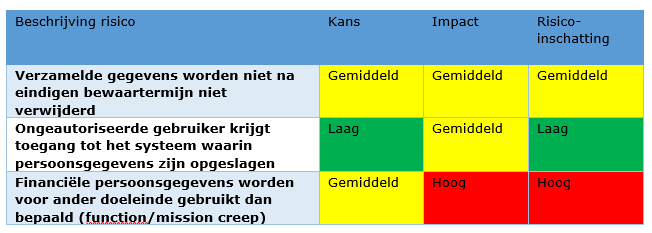 D. Maatregelen en restrisico’sIn onderdeel D wordt bezien welke maatregelen kunnen worden getroffen om de in onderdeel C erkende risico’s te voorkomen of te verminderen. Welke maatregelen in redelijkheid worden getroffen is een belangenafweging van de wetgever of verwerkingsverantwoordelijke. Voor dit onderdeel van de DPIA is in het bijzonder expertise over informatiebeveiliging belangrijk.Maatregelen Beoordeel welke technische, organisatorische en juridische maatregelen in redelijkheid kunnen worden getroffen om de hiervoor beschreven risico’s te voorkomen of te verminderen. Beschrijf welke maatregel welk risico aanpakt.De privacyregelgeving geeft als beginsel dat persoonsgegevens door het nemen van passende technische en organisatorische maatregelen op dusdanige manier worden verwerkt dat een passende beveiliging ervan gewaarborgd is, en dat de persoonsgegevens onder meer beschermd zijn tegen ongeoorloofde of onrechtmatige verwerking en tegen onopzettelijk verlies, vernietiging of beschadiging.In dit punt worden verschillende maatregelen beschreven:De maatregelen die al worden genomen door de betrokken partijen die direct betrekking hebben op de risico’s van de gegevensverwerkingen. Bijvoorbeeld, beveiligingsbeleid dat direct van toepassing is op de gegevensverwerkingen.De maatregelen die zullen worden genomen om de risico’s van de gegevensverwerkingen zoveel mogelijk te mitigeren.Passende technische en organisatorische maatregelenDe verwerkingsverantwoordelijk moet passende technische en organisatorische maatregelen treffen om een op het risico afgestemd beveiligingsniveau te waarborgen. In het begrip ‘passend’ ligt besloten dat de beveiliging in overeenstemming is met de stand van de techniek. Het begrip ‘passend’ duidt mede op een proportionaliteit tussen de maatregelen en de risico’s. Naarmate deze risico’s groter zijn, worden zwaardere eisen gesteld aan de beveiliging van de persoonsgegevens. Er is geen verplichting om altijd de zwaarste beveiliging te nemen. Enkel is vereist dat de maatregelen met het oog op de beschikbare technologie en uitvoeringskosten redelijk zijn. Deze maatregelen moeten het risico tot een aanvaardbaar niveau brengen. Risico’s volledig reduceren is niet mogelijk. Dit betekent dat er altijd een resterend risico zal overblijven. De verwerkingsverantwoordelijke dient te beschrijven hoe het tot dit restrisico is gekomen en waarom deze aanvaardbaar wordt geacht. Deze worden onder punt 17 geïdentificeerd.Een passend beveiligingsniveau veronderstelt dat gewerkt wordt met een planning- en controlcyclus (plan-do-check-act) aan de hand waarvan kan worden beoordeeld of de beveiliging steeds adequaat is voor de huidige stand van de techniek en de organisatie.Voor te treffen maatregelen kan worden aangehaakt bij beveiligingskaders en -standaarden, beste praktijken en goedgekeurde gedragscodes en certificeringsmechanismes. Wanneer een of meerdere van toepassing zijn op de gegevensverwerkingen, beschrijf specifiek welke beveiligingsstandaarden, praktijken, gedragscodes en/of certificeringsmechanismes van toepassing zijn en op welke manier deze in de praktijk van toepassing zijn op de gegevensverwerkingen. Ter illustratie noemt de AVG de volgende maatregelen:Pseudonimiseren en versleutelen van persoonsgegevens;Het vermogen om op permanente basis de vertrouwelijkheid, integriteit, beschikbaarheid en veerkracht van de verwerkingssystemen en diensten te garanderen;Het vermogen om bij een fysiek of technisch incident de beschikbaarheid van en de toegang tot de persoonsgegevens tijdig te herstellen;Een procedure voor het op gezette tijdstippen testen, beoordelen en evalueren van de doeltreffendheid van de technische en organisatorische maatregelen ter beveiliging van de verwerking.Daarnaast kan worden gedacht aan de volgende maatregelen, mede bedoeld om ervoor te zorgen dat persoonsgegevens, gelet op de doeleinden waarvoor ze worden verwerkt, juist en nauwkeurig zijn:Fysieke maatregelen voor toegangsbeveiliging en logische toegangscontrole;Opslag van gegevens in een kluis;Project-, risico- en incidentenmanagement;Data opsplitsen;Dataminimalisatie;Back-ups;Integriteitscontroles;Meerfactor-authenticatie; Monitoring en logging;Controle van toegekende bevoegdheden;Privacybewustzijn- en beveiligingstrainingen;Managementrapportages over risicobeheer;Beperken inzageniveau;Periodiek een audit of hack- of penetratietest uitvoeren;Richtlijnen inzake gebruik ICT-hulpmiddelen, zoals versleutelde USB-sticks en beveiligde opslagplekken;Resonsible-disclosurebeleid;Geheimhoudingsverklaringen;Service level agreements (met boeteclausules);Verwerkersovereenkomsten.Screening personeel en VOG-verklaring.Bij het bepalen van de gepaste maatregelen moet ook rekening gehouden worden met maatregelen die voortvloeien uit de Baseline Informatiebeveiliging Overheid (BIO). De maatregelen hoeven zich overigens niet te beperken tot beveiligingsmaatregelen. Denk bijvoorbeeld aan: het extra informeren van de betrokkenen, een extra keuze-, inspraak- of bezwaarmogelijkheid voor de betrokkenen, periodieke controles, toezicht verstevigen, verhogen bewustwording en dataminimalisatie.De Richtlijn noemt tot slot de volgende maatregelen:Controle op de toegang tot de apparatuur;Controle op de gegevensdragers;Opslagcontrole;GebruikscontroleControle op de toegang tot gegevens;Transmissiecontrole;Invoercontrole;Transportcontrole; enHerstelmogelijkheid.In de Richtlijn is opgenomen dat lidstaten logbestanden van bepaalde vormen van verwerkingen dienen bij te houden, zodat het mogelijk is de reden, datum en het tijdstip van die handelingen te achterhalen. Indien mogelijk ook de identiteit van de persoon die de persoonsgegevens heeft geraadpleegd of bekend heeft gemaakt, en de identiteit van de ontvangers van die persoonsgegevens. Bij conceptregelgeving: ook op het niveau van regelgeving kunnen maatregelen worden getroffen. Denk hierbij aan het voorschrijven van maximum bewaartermijnen, het beperken van inzage in en besluiten over persoonsgegevens tot bepaalde functionarissen of geheimhoudingsverplichtingen.Big DataBij Big data-analyses (zie punt 8) waarbij persoonsgegevens worden verwerkt, dient, gelet op de daarmee gepaard gaande risico’s, in het bijzonder aandacht te worden besteed aan het treffen van de volgende maatregelen:Zorg ervoor dat naarmate de mogelijkheden van patroonherkenning bij de toepassing van big data minder zijn, een goede validatie door experts op het desbetreffende vakgebied plaatsvindt om het risico van foutieve uitkomsten zoveel mogelijk te reduceren.Zorg ervoor dat de data zoveel als met een redelijke inspanning mogelijk is, up to date zijn, de te gebruiken datasets een zo gering mogelijke bias (afwijking) bevatten en dat de te gebruiken algoritmen en analysemethoden deugdelijk zijn.Bepaal, rekening houdend met de potentiële impact van de toepassing, de foutmarge die bij de toepassing mag optreden. Documenteer hoe deze foutmarge tot stand is gekomen.Zorg ervoor dat nuttige informatie aan betrokkenen wordt verschaft over de gebruikte logica achter de analyse en dat voor toezicht en rechterlijke toetsing voldoende inzicht kan worden gegevens in gebruikte algoritmen en analysemethoden.Bij de toepassing van de uitkomsten van big data-analyses dient aandacht te worden besteed aan het treffen van de volgende maatregelen:Zorg voor menselijke tussenkomst in het proces van geautomatiseerde besluitvorming.Naarmate de potentiële negatieve impact voor de betrokkene groter wordt, neemt de noodzaak voor een goede validatie en een weging van de uitkomsten navenant toe.Resterende risico’sNa het identificeren van risico’s (punt 16) en de maatregelen (punt 17) om deze risico’s te mitigeren, dient te worden beoordeeld welke resterende risico’s aanwezig zijn. Het is namelijk niet mogelijk om risico’s met volledige zekerheid te mitigeren en dat is acceptabel. Organisaties hebben namelijk niet oneindig hoeveelheid tijd, energie en mogelijkheden om risico’s volledig te mitigeren.Bij het beoordelen van de resterende risico’s is het te adviseren om aan de volgende punten aandacht te besteden:Geef aan welke risico’s (paragraaf 16) niet volledig door de genomen maatregelen (paragraaf 17) voorkomen worden.Vermeld specifiek in welke situatie met welke persoonsgegevens een resterend risico aanwezig is.Schat het resterende risico in met de formule kans x impact en door de niveaus laag, gemiddeld en hoog te gebruiken.Beschrijf helder en duidelijk waarom deze resterende risico’s na het nemen van de maatregelen acceptabel zijn.Wanneer bij de beoordeling van de restrisico’s naar voren komt dat de restrisico’s een hoog risico opleveren, ondanks de genomen maatregelen, dan moet de Autoriteit Persoonsgegevens geraadpleegd worden over de gegevensverwerkingen die overwogen worden te initiëren. Dit heet voorafgaande raadpleging.Naar aanleiding van de restrisico’s en de beschreven aanvullende maatregelen ter verdere mitigatie van deze restrisico’s is het aan te raden om een plan van actie op te stellen. Op basis van dit plan kunnen de aanvullende maatregelen door daarvoor aangewezen verantwoordelijken worden geïmplementeerd, zodat de restrisico’s op een zo laag mogelijk niveau komen. Neem in het plan van actie per geformuleerde aanvullende maatregel op welke partij verantwoording draagt voor het uitvoeren van deze maatregel.Voorbeeld voor rapportagemodelDe tabel dient als volgt te worden ingevuld. Onder ‘risico’ wordt een beschrijving gegeven van een bestaand risico binnen de gegevensverwerkingen. Onder ‘maatregelen’ dienen alle maatregelen te worden genoemd die geïmplementeerd worden om het risico zoveel mogelijk te verminderen.De ‘beheerder van maatregelen’ is de persoon of het organisatieonderdeel die verantwoordelijk (niet verwerkingsverantwoordelijke) is voor het feit dat de maatregelen worden uitgevoerd.Onder ‘resterend risico en risico-inschatting’ dient te worden beschreven welke resterende risico’s overblijven na het nemen van de maatregelen. De kleur van het vlak geeft aan wat de risico-inschatting is voor het resterende risico. Deze risico-inschatting wordt weer uitgevoerd op basis van het principe kans x impact. Beschrijf het resterende risico in het vlak en geef met de kleuren groen (laag risico), geel (gemiddeld risico) en rood (hoog risico) aan wat de risico-inschatting is op basis van het principe kans x impact. Dit wordt niet uitdrukkelijk opgenomen in de tabel om de tabel overzichtelijk te houden. 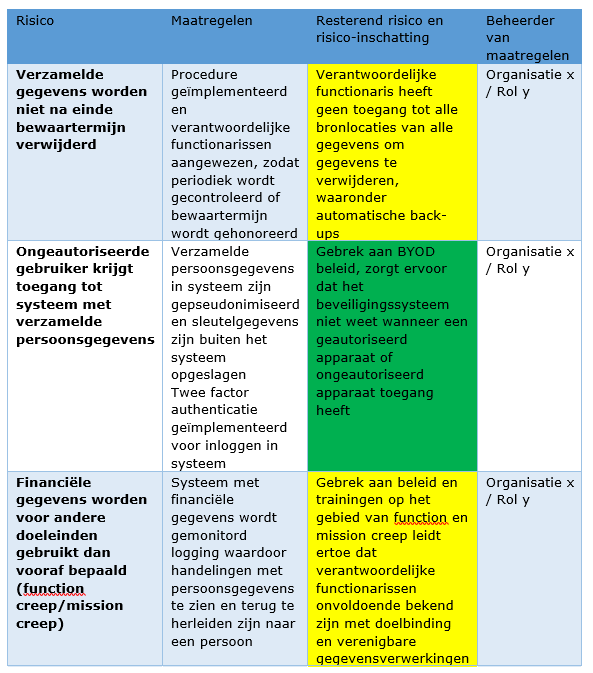 